ЧАСТЬ 1. Сведения об оказываемых муниципальных услугах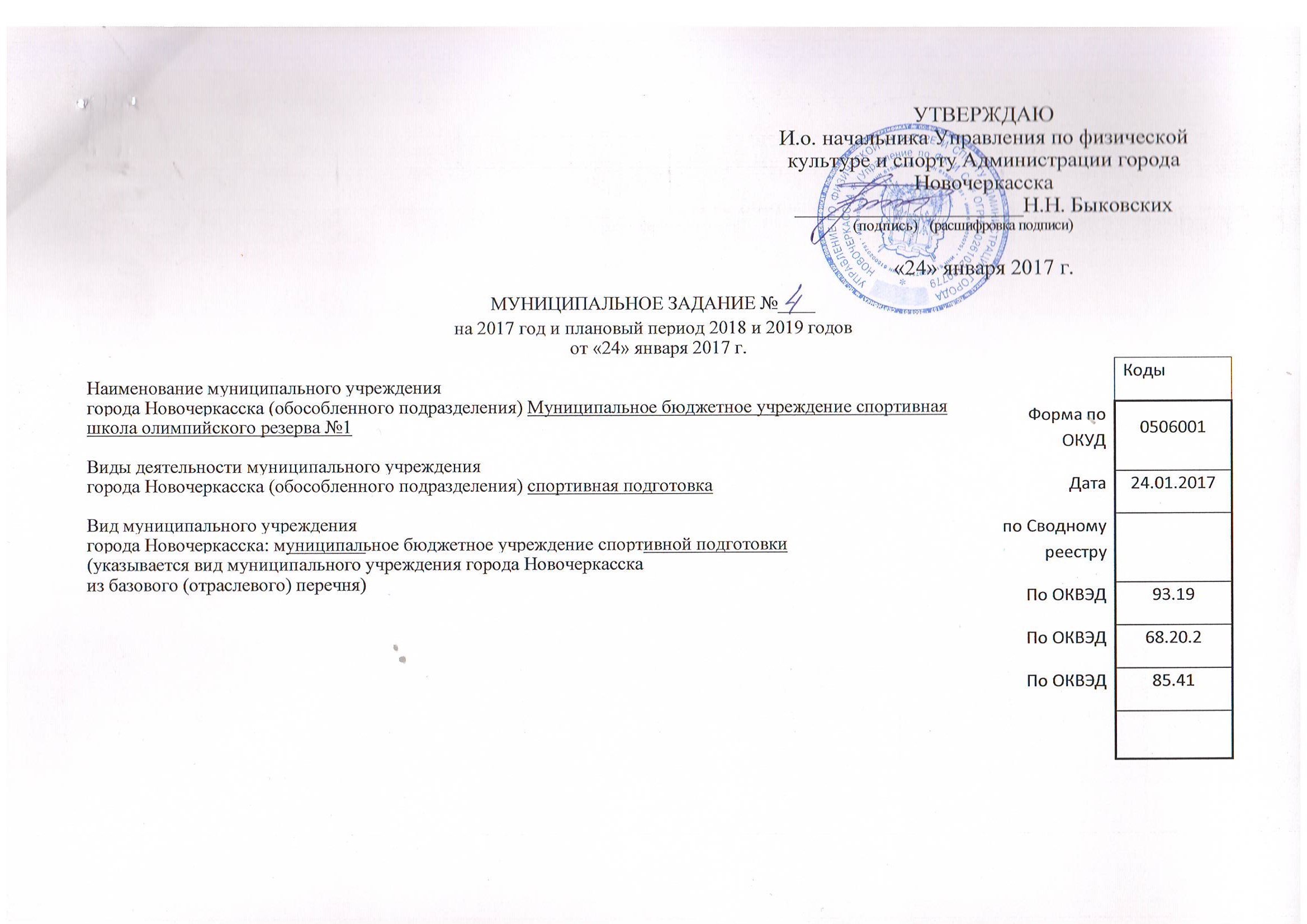 РАЗДЕЛ 1.Наименование муниципальной услуги спортивная подготовка по олимпийским видам спорта2. Категории потребителей муниципальной услуги физические лица (граждане Российской Федерации)3. Показатели, характеризующие объем и (или) качество муниципальной услуги3.1. Показатели, характеризующие качество муниципальной услуги Допустимые (возможные) отклонения от установленных показателей качества муниципальной услуги, в пределах которых муниципальное задание считается выполненным, (процентов)3.2. Показатели, характеризующие объем муниципальной услуги Допустимые (возможные) отклонения от установленных показателей объема муниципальной услуги, в пределах которых муниципальное задание считается выполненным, (процентов) 4. Нормативные правовые акты, устанавливающие размер платы (цену, тариф) либо порядок ее установления.5. Порядок оказания муниципальной услуги5.1. Нормативные правовые акты, регулирующие порядок оказания муниципальной услуги:Федеральный закон «Об образовании» от 29.12.2012 г. № 273-ФЗ (с изменениями и дополнениями), Федеральный закон «О физической культуре и спорте в РФ» от 23.11.2007 № 329-ФЗ                                                    (наименование, номер и дата муниципального правового акта)5.2. Порядок информирования потенциальных потребителей муниципальной услугиРАЗДЕЛ 2.1. Наименование муниципальной услуги спортивная подготовка по олимпийским видам спорта 2. Категории потребителей муниципальной услуги физические лица (граждане Российской Федерации)3. Показатели, характеризующие объем и (или) качество муниципальной услуги3.1. Показатели, характеризующие качество муниципальной услуги Допустимые (возможные) отклонения от установленных показателей качества муниципальной услуги, в пределах которых муниципальное задание считается выполненным, (процентов)3.2. Показатели, характеризующие объем муниципальной услуги Допустимые (возможные) отклонения от установленных показателей объема муниципальной услуги, в пределах которых муниципальное задание считается выполненным, (процентов) 4. Нормативные правовые акты, устанавливающие размер платы (цену, тариф) либо порядок ее установления.5. Порядок оказания муниципальной услуги5.1. Нормативные правовые акты, регулирующие порядок оказания муниципальной услуги:Федеральный закон «Об образовании» от 29.12.2012 г. № 273-ФЗ (с изменениями и дополнениями), Федеральный закон «О физической культуре и спорте в РФ» от 23.11.2007 № 329-ФЗ                                                    (наименование, номер и дата муниципального правового акта)5.2. Порядок информирования потенциальных потребителей муниципальной услугиРАЗДЕЛ 3.1. Наименование муниципальной услуги  спортивная подготовка по олимпийским видам спорта 2. Категории потребителей муниципальной услуги физические лица (граждане Российской Федерации)3. Показатели, характеризующие объем и (или) качество муниципальной услуги3.1. Показатели, характеризующие качество муниципальной услуги Допустимые (возможные) отклонения от установленных показателей качества муниципальной услуги, в пределах которых муниципальное задание считается выполненным, (процентов)3.2. Показатели, характеризующие объем муниципальной услуги Допустимые (возможные) отклонения от установленных показателей объема муниципальной услуги, в пределах которых муниципальное задание считается выполненным, (процентов) 4. Нормативные правовые акты, устанавливающие размер платы (цену, тариф) либо порядок ее установления.5. Порядок оказания муниципальной услуги5.1. Нормативные правовые акты, регулирующие порядок оказания муниципальной услуги: Федеральный закон «Об образовании» от 29.12.2012 г. № 273-ФЗ (с изменениями и дополнениями), Федеральный закон «О физической культуре и спорте в РФ» от 23.11.2007 № 329-ФЗ                                                    (наименование, номер и дата муниципального правового акта)5.2. Порядок информирования потенциальных потребителей муниципальной услугиРАЗДЕЛ 4.1. Наименование муниципальной услуги спортивная подготовка по олимпийским видам спорта 2. Категории потребителей муниципальной услуги физические лица (граждане Российской Федерации)3. Показатели, характеризующие объем и (или) качество муниципальной услуги3.1. Показатели, характеризующие качество муниципальной услуги Допустимые (возможные) отклонения от установленных показателей качества муниципальной услуги, в пределах которых муниципальное задание считается выполненным, (процентов)3.2. Показатели, характеризующие объем муниципальной услуги Допустимые (возможные) отклонения от установленных показателей объема муниципальной услуги, в пределах которых муниципальное задание считается выполненным, (процентов) 4. Нормативные правовые акты, устанавливающие размер платы (цену, тариф) либо порядок ее установления.5. Порядок оказания муниципальной услуги5.1. Нормативные правовые акты, регулирующие порядок оказания муниципальной услуги: Федеральный закон «Об образовании» от 29.12.2012 г. № 273-ФЗ (с изменениями и дополнениями), Федеральный закон «О физической культуре и спорте в РФ» от 23.11.2007 № 329-ФЗ                                                    (наименование, номер и дата муниципального правового акта)5.2. Порядок информирования потенциальных потребителей муниципальной услугиРАЗДЕЛ 5.1. Наименование муниципальной услуги спортивная подготовка по олимпийским видам спорта 2. Категории потребителей муниципальной услуги физические лица (граждане Российской Федерации)3. Показатели, характеризующие объем и (или) качество муниципальной услуги3.1. Показатели, характеризующие качество муниципальной услуги Допустимые (возможные) отклонения от установленных показателей качества муниципальной услуги, в пределах которых муниципальное задание считается выполненным, (процентов)3.2. Показатели, характеризующие объем муниципальной услуги Допустимые (возможные) отклонения от установленных показателей объема муниципальной услуги, в пределах которых муниципальное задание считается выполненным, (процентов) 4. Нормативные правовые акты, устанавливающие размер платы (цену, тариф) либо порядок ее установления.5. Порядок оказания муниципальной услуги5.1. Нормативные правовые акты, регулирующие порядок оказания муниципальной услуги: Федеральный закон «Об образовании» от 29.12.2012 г. № 273-ФЗ (с изменениями и дополнениями), Федеральный закон «О физической культуре и спорте в РФ» от 23.11.2007 № 329-ФЗ                                                    (наименование, номер и дата муниципального правового акта)5.2. Порядок информирования потенциальных потребителей муниципальной услугиРАЗДЕЛ 6.1. Наименование муниципальной услуги спортивная подготовка по олимпийским видам спорта 2. Категории потребителей муниципальной услуги физические лица (граждане Российской Федерации)3. Показатели, характеризующие объем и (или) качество муниципальной услуги3.1. Показатели, характеризующие качество муниципальной услуги Допустимые (возможные) отклонения от установленных показателей качества муниципальной услуги, в пределах которых муниципальное задание считается выполненным, (процентов)3.2. Показатели, характеризующие объем муниципальной услуги Допустимые (возможные) отклонения от установленных показателей объема муниципальной услуги, в пределах которых муниципальное задание считается выполненным, (процентов) 4. Нормативные правовые акты, устанавливающие размер платы (цену, тариф) либо порядок ее установления.5. Порядок оказания муниципальной услуги5.1. Нормативные правовые акты, регулирующие порядок оказания муниципальной услуги: Федеральный закон «Об образовании» от 29.12.2012 г. № 273-ФЗ (с изменениями и дополнениями), Федеральный закон «О физической культуре и спорте в РФ» от 23.11.2007 № 329-ФЗ                                                    (наименование, номер и дата муниципального правового акта)5.2. Порядок информирования потенциальных потребителей муниципальной услугиРАЗДЕЛ 7.1. Наименование муниципальной услуги спортивная подготовка по олимпийским видам спорта2. Категории потребителей муниципальной услуги физические лица (граждане Российской Федерации)3. Показатели, характеризующие объем и (или) качество муниципальной услуги3.1. Показатели, характеризующие качество муниципальной услуги Допустимые (возможные) отклонения от установленных показателей качества муниципальной услуги, в пределах которых муниципальное задание считается выполненным, (процентов)3.2. Показатели, характеризующие объем муниципальной услуги Допустимые (возможные) отклонения от установленных показателей объема муниципальной услуги, в пределах которых муниципальное задание считается выполненным, (процентов) 4. Нормативные правовые акты, устанавливающие размер платы (цену, тариф) либо порядок ее установления.5. Порядок оказания муниципальной услуги5.1. Нормативные правовые акты, регулирующие порядок оказания муниципальной услуги: Федеральный закон «Об образовании» от 29.12.2012 г. № 273-ФЗ (с изменениями и дополнениями), Федеральный закон «О физической культуре и спорте в РФ» от 23.11.2007 № 329-ФЗ                                                    (наименование, номер и дата муниципального правового акта)5.2. Порядок информирования потенциальных потребителей муниципальной услугиРАЗДЕЛ 8.1. Наименование муниципальной услуги спортивная подготовка по олимпийским видам спорта 2. Категории потребителей муниципальной услуги физические лица (граждане Российской Федерации)3. Показатели, характеризующие объем и (или) качество муниципальной услуги3.1. Показатели, характеризующие качество муниципальной услуги Допустимые (возможные) отклонения от установленных показателей качества муниципальной услуги, в пределах которых муниципальное задание считается выполненным, (процентов)3.2. Показатели, характеризующие объем муниципальной услуги Допустимые (возможные) отклонения от установленных показателей объема муниципальной услуги, в пределах которых муниципальное задание считается выполненным, (процентов) 4. Нормативные правовые акты, устанавливающие размер платы (цену, тариф) либо порядок ее установления.5. Порядок оказания муниципальной услуги5.1. Нормативные правовые акты, регулирующие порядок оказания муниципальной услуги: Федеральный закон «Об образовании» от 29.12.2012 г. № 273-ФЗ (с изменениями и дополнениями), Федеральный закон «О физической культуре и спорте в РФ» от 23.11.2007 № 329-ФЗ                                                    (наименование, номер и дата муниципального правового акта)5.2. Порядок информирования потенциальных потребителей муниципальной услугиРАЗДЕЛ 9.1. Наименование муниципальной услуги спортивная подготовка по олимпийским видам спорта 2. Категории потребителей муниципальной услуги физические лица (граждане Российской Федерации)3. Показатели, характеризующие объем и (или) качество муниципальной услуги3.1. Показатели, характеризующие качество муниципальной услуги Допустимые (возможные) отклонения от установленных показателей качества муниципальной услуги, в пределах которых муниципальное задание считается выполненным, (процентов)3.2. Показатели, характеризующие объем муниципальной услуги Допустимые (возможные) отклонения от установленных показателей объема муниципальной услуги, в пределах которых муниципальное задание считается выполненным, (процентов) 4. Нормативные правовые акты, устанавливающие размер платы (цену, тариф) либо порядок ее установления.5. Порядок оказания муниципальной услуги5.1. Нормативные правовые акты, регулирующие порядок оказания муниципальной услуги: Федеральный закон «Об образовании» от 29.12.2012 г. № 273-ФЗ (с изменениями и дополнениями), Федеральный закон «О физической культуре и спорте в РФ» от 23.11.2007 № 329-ФЗ                                                    (наименование, номер и дата муниципального правового акта)5.2. Порядок информирования потенциальных потребителей муниципальной услугиРАЗДЕЛ 10.Наименование муниципальной услуги спортивная подготовка по олимпийским видам спорта2. Категории потребителей муниципальной услуги физические лица (граждане Российской Федерации)3. Показатели, характеризующие объем и (или) качество муниципальной услуги3.1. Показатели, характеризующие качество муниципальной услуги Допустимые (возможные) отклонения от установленных показателей качества муниципальной услуги, в пределах которых муниципальное задание считается выполненным, (процентов)3.2. Показатели, характеризующие объем муниципальной услуги Допустимые (возможные) отклонения от установленных показателей объема муниципальной услуги, в пределах которых муниципальное задание считается выполненным, (процентов) 4. Нормативные правовые акты, устанавливающие размер платы (цену, тариф) либо порядок ее установления.5. Порядок оказания муниципальной услуги5.1. Нормативные правовые акты, регулирующие порядок оказания муниципальной услуги:Федеральный закон «Об образовании» от 29.12.2012 г. № 273-ФЗ (с изменениями и дополнениями), Федеральный закон «О физической культуре и спорте в РФ» от 23.11.2007 № 329-ФЗ                                                    (наименование, номер и дата муниципального правового акта)5.2. Порядок информирования потенциальных потребителей муниципальной услугиРАЗДЕЛ 11.1. Наименование муниципальной услуги спортивная подготовка по олимпийским видам спорта2. Категории потребителей муниципальной услуги физические лица (граждане Российской Федерации)3. Показатели, характеризующие объем и (или) качество муниципальной услуги3.1. Показатели, характеризующие качество муниципальной услуги Допустимые (возможные) отклонения от установленных показателей качества муниципальной услуги, в пределах которых муниципальное задание считается выполненным, (процентов)3.2. Показатели, характеризующие объем муниципальной услуги Допустимые (возможные) отклонения от установленных показателей объема муниципальной услуги, в пределах которых муниципальное задание считается выполненным, (процентов) 4. Нормативные правовые акты, устанавливающие размер платы (цену, тариф) либо порядок ее установления.5. Порядок оказания муниципальной услуги5.1. Нормативные правовые акты, регулирующие порядок оказания муниципальной услуги: Федеральный закон «Об образовании» от 29.12.2012 г. № 273-ФЗ (с изменениями и дополнениями), Федеральный закон «О физической культуре и спорте в РФ» от 23.11.2007 № 329-ФЗ                                                    (наименование, номер и дата муниципального правового акта)5.2. Порядок информирования потенциальных потребителей муниципальной услугиРАЗДЕЛ 12.Наименование муниципальной услуги спортивная подготовка по олимпийским видам спорта2. Категории потребителей муниципальной услуги физические лица (граждане Российской Федерации)3. Показатели, характеризующие объем и (или) качество муниципальной услуги3.1. Показатели, характеризующие качество муниципальной услуги Допустимые (возможные) отклонения от установленных показателей качества муниципальной услуги, в пределах которых муниципальное задание считается выполненным, (процентов)3.2. Показатели, характеризующие объем муниципальной услуги Допустимые (возможные) отклонения от установленных показателей объема муниципальной услуги, в пределах которых муниципальное задание считается выполненным, (процентов) 4. Нормативные правовые акты, устанавливающие размер платы (цену, тариф) либо порядок ее установления.5. Порядок оказания муниципальной услуги5.1. Нормативные правовые акты, регулирующие порядок оказания муниципальной услуги: Федеральный закон «Об образовании» от 29.12.2012 г. № 273-ФЗ (с изменениями и дополнениями), Федеральный закон «О физической культуре и спорте в РФ» от 23.11.2007 № 329-ФЗ                                                    (наименование, номер и дата муниципального правового акта)5.2. Порядок информирования потенциальных потребителей муниципальной услугиРАЗДЕЛ 13.1. Наименование муниципальной услуги спортивная подготовка по олимпийским видам спорта 2. Категории потребителей муниципальной услуги физические лица (граждане Российской Федерации)3. Показатели, характеризующие объем и (или) качество муниципальной услуги3.1. Показатели, характеризующие качество муниципальной услуги Допустимые (возможные) отклонения от установленных показателей качества муниципальной услуги, в пределах которых муниципальное задание считается выполненным, (процентов)3.2. Показатели, характеризующие объем муниципальной услуги Допустимые (возможные) отклонения от установленных показателей объема муниципальной услуги, в пределах которых муниципальное задание считается выполненным, (процентов) 4. Нормативные правовые акты, устанавливающие размер платы (цену, тариф) либо порядок ее установления.5. Порядок оказания муниципальной услуги5.1. Нормативные правовые акты, регулирующие порядок оказания муниципальной услуги: Федеральный закон «Об образовании» от 29.12.2012 г. № 273-ФЗ (с изменениями и дополнениями), Федеральный закон «О физической культуре и спорте в РФ» от 23.11.2007 № 329-ФЗ                                                    (наименование, номер и дата муниципального правового акта)5.2. Порядок информирования потенциальных потребителей муниципальной услугиРАЗДЕЛ 14.1. Наименование муниципальной услуги спортивная подготовка по олимпийским видам спорта2. Категории потребителей муниципальной услуги физические лица (граждане Российской Федерации)3. Показатели, характеризующие объем и (или) качество муниципальной услуги3.1. Показатели, характеризующие качество муниципальной услуги Допустимые (возможные) отклонения от установленных показателей качества муниципальной услуги, в пределах которых муниципальное задание считается выполненным, (процентов)3.2. Показатели, характеризующие объем муниципальной услуги Допустимые (возможные) отклонения от установленных показателей объема муниципальной услуги, в пределах которых муниципальное задание считается выполненным, (процентов) 4. Нормативные правовые акты, устанавливающие размер платы (цену, тариф) либо порядок ее установления.5. Порядок оказания муниципальной услуги5.1. Нормативные правовые акты, регулирующие порядок оказания муниципальной услуги: Федеральный закон «Об образовании» от 29.12.2012 г. № 273-ФЗ (с изменениями и дополнениями), Федеральный закон «О физической культуре и спорте в РФ» от 23.11.2007 № 329-ФЗ                                                    (наименование, номер и дата муниципального правового акта)5.2. Порядок информирования потенциальных потребителей муниципальной услугиРАЗДЕЛ 15.1. Наименование муниципальной услуги спортивная подготовка по олимпийским видам спорта (тяжелая атлетика)2. Категории потребителей муниципальной услуги физические лица (граждане Российской Федерации)3. Показатели, характеризующие объем и (или) качество муниципальной услуги3.1. Показатели, характеризующие качество муниципальной услуги 3.2. Показатели, характеризующие объем муниципальной услуги Допустимые (возможные) отклонения от установленных показателей объема муниципальной услуги, в пределах которых муниципальное задание считается выполненным, (процентов) 4. Нормативные правовые акты, устанавливающие размер платы (цену, тариф) либо порядок ее установления.5. Порядок оказания муниципальной услуги5.1. Нормативные правовые акты, регулирующие порядок оказания муниципальной услуги: Федеральный закон «Об образовании» от 29.12.2012 г. № 273-ФЗ (с изменениями и дополнениями), Федеральный закон «О физической культуре и спорте в РФ» от 23.11.2007 № 329-ФЗ                                                    (наименование, номер и дата муниципального правового акта)5.2. Порядок информирования потенциальных потребителей муниципальной услугиРАЗДЕЛ 16.1. Наименование муниципальной услуги спортивная подготовка по неолимпийским видам спорта 2. Категории потребителей муниципальной услуги физические лица (граждане Российской Федерации)3. Показатели, характеризующие объем и (или) качество муниципальной услуги3.1. Показатели, характеризующие качество муниципальной услуги Допустимые (возможные) отклонения от установленных показателей качества муниципальной услуги, в пределах которых муниципальное задание считается выполненным, (процентов)3.2. Показатели, характеризующие объем муниципальной услуги Допустимые (возможные) отклонения от установленных показателей объема муниципальной услуги, в пределах которых муниципальное задание считается выполненным, (процентов) 4. Нормативные правовые акты, устанавливающие размер платы (цену, тариф) либо порядок ее установления.5. Порядок оказания муниципальной услуги5.1. Нормативные правовые акты, регулирующие порядок оказания муниципальной услуги: Федеральный закон «Об образовании» от 29.12.2012 г. № 273-ФЗ (с изменениями и дополнениями), Федеральный закон «О физической культуре и спорте в РФ» от 23.11.2007 № 329-ФЗ                                                    (наименование, номер и дата муниципального правового акта)5.2. Порядок информирования потенциальных потребителей муниципальной услугиРАЗДЕЛ 17.1. Наименование муниципальной услуги спортивная подготовка по неолимпийским видам спорта 2. Категории потребителей муниципальной услуги физические лица (граждане Российской Федерации)3. Показатели, характеризующие объем и (или) качество муниципальной услуги3.1. Показатели, характеризующие качество муниципальной услуги Допустимые (возможные) отклонения от установленных показателей качества муниципальной услуги, в пределах которых муниципальное задание считается выполненным, (процентов)3.2. Показатели, характеризующие объем муниципальной услуги Допустимые (возможные) отклонения от установленных показателей объема муниципальной услуги, в пределах которых муниципальное задание считается выполненным, (процентов) 4. Нормативные правовые акты, устанавливающие размер платы (цену, тариф) либо порядок ее установления.5. Порядок оказания муниципальной услуги5.1. Нормативные правовые акты, регулирующие порядок оказания муниципальной услуги: Федеральный закон «Об образовании» от 29.12.2012 г. № 273-ФЗ (с изменениями и дополнениями), Федеральный закон «О физической культуре и спорте в РФ» от 23.11.2007 № 329-ФЗ                                                    (наименование, номер и дата муниципального правового акта)5.2. Порядок информирования потенциальных потребителей муниципальной услугиРАЗДЕЛ 18.1. Наименование муниципальной услуги спортивная подготовка по олимпийским видам спорта 2. Категории потребителей муниципальной услуги физические лица (граждане Российской Федерации)3. Показатели, характеризующие объем и (или) качество муниципальной услуги3.1. Показатели, характеризующие качество муниципальной услуги Допустимые (возможные) отклонения от установленных показателей качества муниципальной услуги, в пределах которых муниципальное задание считается выполненным, (процентов)3.2. Показатели, характеризующие объем муниципальной услуги Допустимые (возможные) отклонения от установленных показателей объема муниципальной услуги, в пределах которых муниципальное задание считается выполненным, (процентов) 4. Нормативные правовые акты, устанавливающие размер платы (цену, тариф) либо порядок ее установления.5. Порядок оказания муниципальной услуги5.1. Нормативные правовые акты, регулирующие порядок оказания муниципальной услуги: Федеральный закон «Об образовании» от 29.12.2012 г. № 273-ФЗ (с изменениями и дополнениями), Федеральный закон «О физической культуре и спорте в РФ» от 23.11.2007 № 329-ФЗ                                                    (наименование, номер и дата муниципального правового акта)5.2. Порядок информирования потенциальных потребителей муниципальной услугиРАЗДЕЛ 19.1. Наименование муниципальной услуги спортивная подготовка по олимпийским видам спорта 2. Категории потребителей муниципальной услуги физические лица (граждане Российской Федерации)3. Показатели, характеризующие объем и (или) качество муниципальной услуги3.1. Показатели, характеризующие качество муниципальной услуги Допустимые (возможные) отклонения от установленных показателей качества муниципальной услуги, в пределах которых муниципальное задание считается выполненным, (процентов)3.2. Показатели, характеризующие объем муниципальной услуги Допустимые (возможные) отклонения от установленных показателей объема муниципальной услуги, в пределах которых муниципальное задание считается выполненным, (процентов) 4. Нормативные правовые акты, устанавливающие размер платы (цену, тариф) либо порядок ее установления.5. Порядок оказания муниципальной услуги5.1. Нормативные правовые акты, регулирующие порядок оказания муниципальной услуги: Федеральный закон «Об образовании» от 29.12.2012 г. № 273-ФЗ (с изменениями и дополнениями), Федеральный закон «О физической культуре и спорте в РФ» от 23.11.2007 № 329-ФЗ                                                    (наименование, номер и дата муниципального правового акта)5.2. Порядок информирования потенциальных потребителей муниципальной услугиРАЗДЕЛ 20.1. Наименование муниципальной услуги спортивная подготовка по олимпийским видам спорта 2. Категории потребителей муниципальной услуги физические лица (граждане Российской Федерации)3. Показатели, характеризующие объем и (или) качество муниципальной услуги3.1. Показатели, характеризующие качество муниципальной услуги Допустимые (возможные) отклонения от установленных показателей качества муниципальной услуги, в пределах которых муниципальное задание считается выполненным, (процентов)3.2. Показатели, характеризующие объем муниципальной услуги Допустимые (возможные) отклонения от установленных показателей объема муниципальной услуги, в пределах которых муниципальное задание считается выполненным, (процентов) 4. Нормативные правовые акты, устанавливающие размер платы (цену, тариф) либо порядок ее установления.5. Порядок оказания муниципальной услуги5.1. Нормативные правовые акты, регулирующие порядок оказания муниципальной услуги: Федеральный закон «Об образовании» от 29.12.2012 г. № 273-ФЗ (с изменениями и дополнениями), Федеральный закон «О физической культуре и спорте в РФ» от 23.11.2007 № 329-ФЗ                                                    (наименование, номер и дата муниципального правового акта)5.2. Порядок информирования потенциальных потребителей муниципальной услугиРАЗДЕЛ 21.1. Наименование муниципальной услуги спортивная подготовка по олимпийским видам спорта 2. Категории потребителей муниципальной услуги физические лица (граждане Российской Федерации)3. Показатели, характеризующие объем и (или) качество муниципальной услуги3.1. Показатели, характеризующие качество муниципальной услуги Допустимые (возможные) отклонения от установленных показателей качества муниципальной услуги, в пределах которых муниципальное задание считается выполненным, (процентов)3.2. Показатели, характеризующие объем муниципальной услуги Допустимые (возможные) отклонения от установленных показателей объема муниципальной услуги, в пределах которых муниципальное задание считается выполненным, (процентов) 4. Нормативные правовые акты, устанавливающие размер платы (цену, тариф) либо порядок ее установления.5. Порядок оказания муниципальной услуги5.1. Нормативные правовые акты, регулирующие порядок оказания муниципальной услуги: Федеральный закон «Об образовании» от 29.12.2012 г. № 273-ФЗ (с изменениями и дополнениями), Федеральный закон «О физической культуре и спорте в РФ» от 23.11.2007 № 329-ФЗ                                                    (наименование, номер и дата муниципального правового акта)5.2. Порядок информирования потенциальных потребителей муниципальной услугиРАЗДЕЛ 22.1. Наименование муниципальной услуги спортивная подготовка по олимпийским видам спорта 2. Категории потребителей муниципальной услуги физические лица (граждане Российской Федерации)3. Показатели, характеризующие объем и (или) качество муниципальной услуги3.1. Показатели, характеризующие качество муниципальной услуги Допустимые (возможные) отклонения от установленных показателей качества муниципальной услуги, в пределах которых муниципальное задание считается выполненным, (процентов)3.2. Показатели, характеризующие объем муниципальной услуги Допустимые (возможные) отклонения от установленных показателей объема муниципальной услуги, в пределах которых муниципальное задание считается выполненным, (процентов) 4. Нормативные правовые акты, устанавливающие размер платы (цену, тариф) либо порядок ее установления.5. Порядок оказания муниципальной услуги5.1. Нормативные правовые акты, регулирующие порядок оказания муниципальной услуги: Федеральный закон «Об образовании» от 29.12.2012 г. № 273-ФЗ (с изменениями и дополнениями), Федеральный закон «О физической культуре и спорте в РФ» от 23.11.2007 № 329-ФЗ                                                    (наименование, номер и дата муниципального правового акта)5.2. Порядок информирования потенциальных потребителей муниципальной услугиРАЗДЕЛ 23.1. Наименование муниципальной услуги спортивная подготовка по олимпийским видам спорта 2. Категории потребителей муниципальной услуги физические лица (граждане Российской Федерации)3. Показатели, характеризующие объем и (или) качество муниципальной услуги3.1. Показатели, характеризующие качество муниципальной услуги Допустимые (возможные) отклонения от установленных показателей качества муниципальной услуги, в пределах которых муниципальное задание считается выполненным, (процентов)3.2. Показатели, характеризующие объем муниципальной услуги Допустимые (возможные) отклонения от установленных показателей объема муниципальной услуги, в пределах которых муниципальное задание считается выполненным, (процентов) 4. Нормативные правовые акты, устанавливающие размер платы (цену, тариф) либо порядок ее установления.5. Порядок оказания муниципальной услуги5.1. Нормативные правовые акты, регулирующие порядок оказания муниципальной услуги: Федеральный закон «Об образовании» от 29.12.2012 г. № 273-ФЗ (с изменениями и дополнениями), Федеральный закон «О физической культуре и спорте в РФ» от 23.11.2007 № 329-ФЗ                                                    (наименование, номер и дата муниципального правового акта)5.2. Порядок информирования потенциальных потребителей муниципальной услугиРАЗДЕЛ 24.1. Наименование муниципальной услуги спортивная подготовка по олимпийским видам спорта 2. Категории потребителей муниципальной услуги физические лица (граждане Российской Федерации)3. Показатели, характеризующие объем и (или) качество муниципальной услуги3.1. Показатели, характеризующие качество муниципальной услуги Допустимые (возможные) отклонения от установленных показателей качества муниципальной услуги, в пределах которых муниципальное задание считается выполненным, (процентов)3.2. Показатели, характеризующие объем муниципальной услуги Допустимые (возможные) отклонения от установленных показателей объема муниципальной услуги, в пределах которых муниципальное задание считается выполненным, (процентов) 4. Нормативные правовые акты, устанавливающие размер платы (цену, тариф) либо порядок ее установления.5. Порядок оказания муниципальной услуги5.1. Нормативные правовые акты, регулирующие порядок оказания муниципальной услуги: Федеральный закон «Об образовании» от 29.12.2012 г. № 273-ФЗ (с изменениями и дополнениями), Федеральный закон «О физической культуре и спорте в РФ» от 23.11.2007 № 329-ФЗ                                                    (наименование, номер и дата муниципального правового акта)5.2. Порядок информирования потенциальных потребителей муниципальной услугиРАЗДЕЛ 25.1. Наименование муниципальной услуги спортивная подготовка по олимпийским видам спорта 2. Категории потребителей муниципальной услуги физические лица (граждане Российской Федерации)3. Показатели, характеризующие объем и (или) качество муниципальной услуги3.1. Показатели, характеризующие качество муниципальной услуги Допустимые (возможные) отклонения от установленных показателей качества муниципальной услуги, в пределах которых муниципальное задание считается выполненным, (процентов)3.2. Показатели, характеризующие объем муниципальной услуги Допустимые (возможные) отклонения от установленных показателей объема муниципальной услуги, в пределах которых муниципальное задание считается выполненным, (процентов) 4. Нормативные правовые акты, устанавливающие размер платы (цену, тариф) либо порядок ее установления.5. Порядок оказания муниципальной услуги5.1. Нормативные правовые акты, регулирующие порядок оказания муниципальной услуги: Федеральный закон «Об образовании» от 29.12.2012 г. № 273-ФЗ (с изменениями и дополнениями), Федеральный закон «О физической культуре и спорте в РФ» от 23.11.2007 № 329-ФЗ                                                    (наименование, номер и дата муниципального правового акта)5.2. Порядок информирования потенциальных потребителей муниципальной услугиРАЗДЕЛ 26.1. Наименование муниципальной услуги спортивная подготовка по неолимпийским видам спорта 2. Категории потребителей муниципальной услуги физические лица (граждане Российской Федерации)3. Показатели, характеризующие объем и (или) качество муниципальной услуги3.1. Показатели, характеризующие качество муниципальной услуги Допустимые (возможные) отклонения от установленных показателей качества муниципальной услуги, в пределах которых муниципальное задание считается выполненным, (процентов)3.2. Показатели, характеризующие объем муниципальной услуги Допустимые (возможные) отклонения от установленных показателей объема муниципальной услуги, в пределах которых муниципальное задание считается выполненным, (процентов) 4. Нормативные правовые акты, устанавливающие размер платы (цену, тариф) либо порядок ее установления.5. Порядок оказания муниципальной услуги5.1. Нормативные правовые акты, регулирующие порядок оказания муниципальной услуги: Федеральный закон «Об образовании» от 29.12.2012 г. № 273-ФЗ (с изменениями и дополнениями), Федеральный закон «О физической культуре и спорте в РФ» от 23.11.2007 № 329-ФЗ                                                    (наименование, номер и дата муниципального правового акта)5.2. Порядок информирования потенциальных потребителей муниципальной услугиРАЗДЕЛ 27.1. Наименование муниципальной услуги спортивная подготовка по олимпийским видам спорта 2. Категории потребителей муниципальной услуги физические лица (граждане Российской Федерации)3. Показатели, характеризующие объем и (или) качество муниципальной услуги3.1. Показатели, характеризующие качество муниципальной услуги Допустимые (возможные) отклонения от установленных показателей качества муниципальной услуги, в пределах которых муниципальное задание считается выполненным, (процентов)3.2. Показатели, характеризующие объем муниципальной услуги Допустимые (возможные) отклонения от установленных показателей объема муниципальной услуги, в пределах которых муниципальное задание считается выполненным, (процентов) 4. Нормативные правовые акты, устанавливающие размер платы (цену, тариф) либо порядок ее установления.5. Порядок оказания муниципальной услуги5.1. Нормативные правовые акты, регулирующие порядок оказания муниципальной услуги: Федеральный закон «Об образовании» от 29.12.2012 г. № 273-ФЗ (с изменениями и дополнениями), Федеральный закон «О физической культуре и спорте в РФ» от 23.11.2007 № 329-ФЗ                                                    (наименование, номер и дата муниципального правового акта)5.2. Порядок информирования потенциальных потребителей муниципальной услугиЧАСТЬ 3. Прочие сведения о муниципальном задании Основания для досрочного прекращения исполнения муниципального задания:- Нарушение условий выполнения муниципального задания.- Сокращение спроса на услугу.- Изменение объема лимитов бюджетных ассигнований.- Изменение нормативной правовой базы.- Ликвидация (реорганизация) учреждения.2. Иная информация, необходимая для исполнения(контроля за исполнением) муниципального задания: допускается внесение изменений в муниципальное задание в связи с комплектованием групп на начало нового учебного года с 01 января ежегодно_________________________________________________________________________________________________________________________3. Порядок контроля за исполнением муниципального задания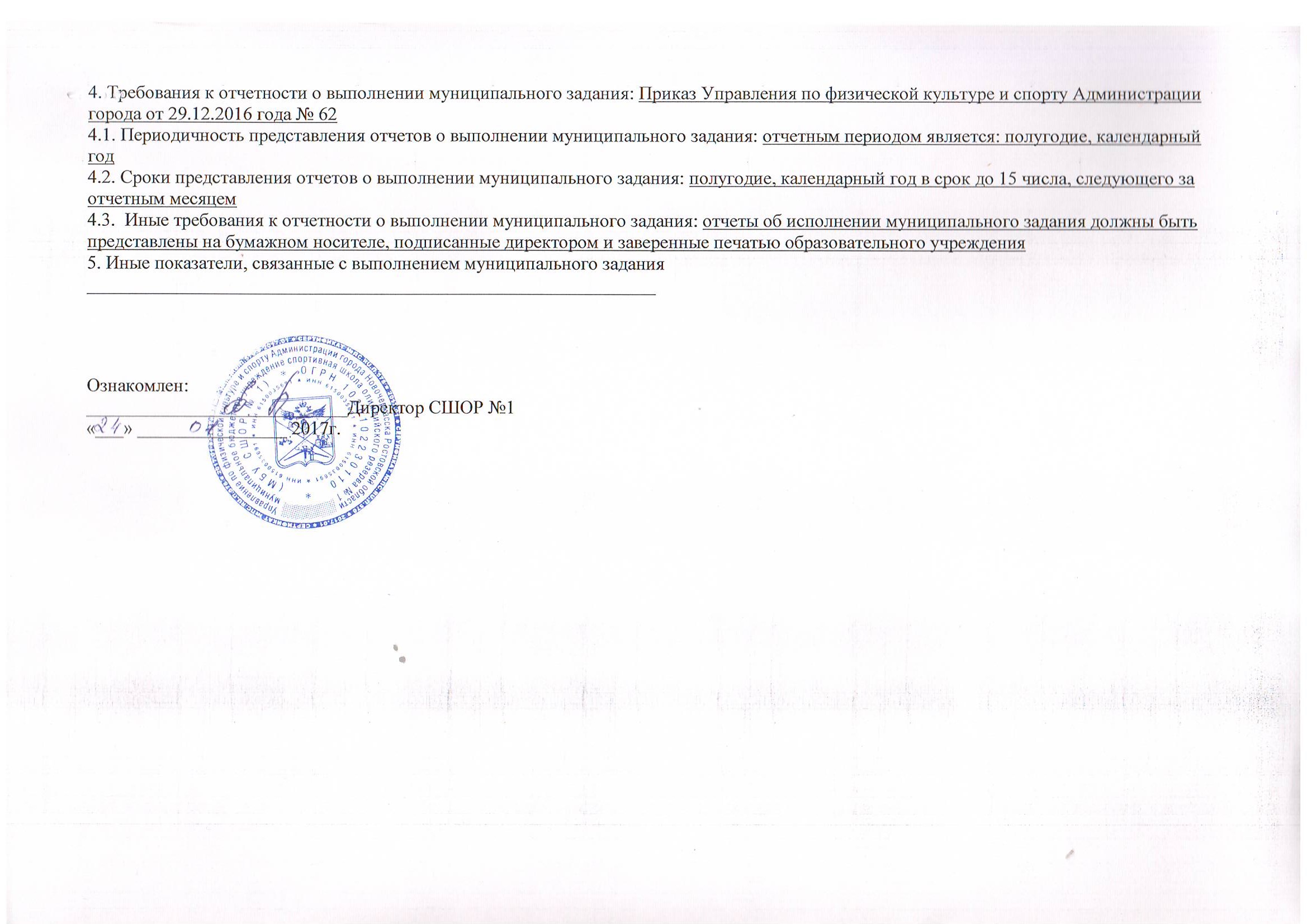 Уникальный номер реестровой записиПоказатель, характеризующий содержание муниципальной услугиПоказатель, характеризующий условия (формы) оказания муниципальной услугиПоказатель качества муниципальной услугиПоказатель качества муниципальной услугиПоказатель качества муниципальной услугиЗначение показателя качества муниципальной услугиЗначение показателя качества муниципальной услугиЗначение показателя качества муниципальной услугиУникальный номер реестровой записиПоказатель, характеризующий содержание муниципальной услугиПоказатель, характеризующий условия (формы) оказания муниципальной услугинаименование показателяединица измерения по ОКЕИединица измерения по ОКЕИ2017 год (очередной финансовый год)2018 год (1-й год планового периода)2019год (2-й год планового периода)Уникальный номер реестровой записиСпортивная подготовка Этап спортивной подготовкинаименование показателянаименованиекод2017 год (очередной финансовый год)2018 год (1-й год планового периода)2019год (2-й год планового периода)123456789'607270000131125890330001003700000002001103101Спортивная борьбаЭтап начальной подготовкиДоля лиц, проходящих спортивную подготовку, выполнивших требования федерального стандарта спортивной подготовки по соответствующему виду спорта по результатам реализации программ спортивной подготовки на этапе начальной подготовкиПроцент744909090УникальныйномерреестровойзаписиПоказатель, характеризующий содержание муниципальной услугиПоказатель, характеризующий содержание муниципальной услугиПоказатель, характеризующий содержание муниципальной услугиПоказатель, характеризующий условия (формы) оказания муниципальной услугиПоказатель, характеризующий условия (формы) оказания муниципальной услугиПоказатель объема муниципальной услугиПоказатель объема муниципальной услугиПоказатель объема муниципальной услугиЗначение показателя объема муниципальной услугиЗначение показателя объема муниципальной услугиЗначение показателя объема муниципальной услугиСреднегодовой размер платы (цена, тариф)Среднегодовой размер платы (цена, тариф)Среднегодовой размер платы (цена, тариф)УникальныйномерреестровойзаписиПоказатель, характеризующий содержание муниципальной услугиПоказатель, характеризующий содержание муниципальной услугиПоказатель, характеризующий содержание муниципальной услугиПоказатель, характеризующий условия (формы) оказания муниципальной услугиПоказатель, характеризующий условия (формы) оказания муниципальной услугинаименова-ние показателяединица измерения по ОКЕИединица измерения по ОКЕИ2017 год (очеред-нойфинансо-вый год)2018 год (1-й год плано-вого периода)2019 год (2-й год плано-вого периода)2017 год (очередной финансо-вый год)2018 год (1-й год плано-вогопериода)2019 год (2-й год плано-вого периода)Уникальныйномерреестровойзаписи__________(наимено-ваниепоказателя)__________(наимено-ваниепоказателя)_________(наимено-ваниепоказателя)_________(наимено-ваниепоказателя)_________(наимено-ваниепоказателя)наименова-ние показателянаимено-ваниекод2017 год (очеред-нойфинансо-вый год)2018 год (1-й год плано-вого периода)2019 год (2-й год плано-вого периода)2017 год (очередной финансо-вый год)2018 год (1-й год плано-вогопериода)2019 год (2-й год плано-вого периода)123456789101112131415'607270000131125890330001003700000002001103101Спортивная борьбаЭтап начальной подготовкиЧисло лиц, прошедших спортивную подготовку на этапах спортивной подготовки)человек792606060Нормативный правовой актНормативный правовой актНормативный правовой актНормативный правовой актНормативный правовой актвидпринявший органдатаномернаименование12345-----Способ информированияСостав размещаемой информацииЧастота обновления информации123Информация в СМИИнформация о наборе новых групп по видам спортаЕжегодно с декабря по февраль и по мере необходимостиИнформационные стенды для родителей и обучающихся в образовательном учрежденииВизитная карточка и информация о деятельности ОУ; нормативные документы, регулирующие деятельность учрежденияНе реже 1 раза в годИнтернет-сайтИнформация о деятельности учрежденияНе реже 1 раза в кварталУникальный номер реестровой записиПоказатель, характеризующий содержание муниципальной услугиПоказатель, характеризующий условия (формы) оказания муниципальной услугиПоказатель качества муниципальной услугиПоказатель качества муниципальной услугиПоказатель качества муниципальной услугиЗначение показателя качества муниципальной услугиЗначение показателя качества муниципальной услугиЗначение показателя качества муниципальной услугиУникальный номер реестровой записиПоказатель, характеризующий содержание муниципальной услугиПоказатель, характеризующий условия (формы) оказания муниципальной услугинаименование показателяединица измерения по ОКЕИединица измерения по ОКЕИ2017 год (очередной финансовый год)2018 год (1-й год планового периода)2019год (2-й год планового периода)Уникальный номер реестровой записиСпортивная подготовка Этап спортивной подготовкинаименование показателянаименованиекод2017 год (очередной финансовый год)2018 год (1-й год планового периода)2019год (2-й год планового периода)123456789'607270000131125890330001003700000003000103101Спортивная борьбаТренировочный этап (этап спортивной специализации)Доля лиц, проходящих спортивную подготовку, выполнивших требования федерального стандарта спортивной подготовки по соответствующему виду спорта по результатам реализации программ спортивной подготовки на тренировочном этапеПроцент744909090УникальныйномерреестровойзаписиПоказатель, характеризующий содержание муниципальной услугиПоказатель, характеризующий содержание муниципальной услугиПоказатель, характеризующий содержание муниципальной услугиПоказатель, характеризующий условия (формы) оказания муниципальной услугиПоказатель, характеризующий условия (формы) оказания муниципальной услугиПоказатель объема муниципальной услугиПоказатель объема муниципальной услугиПоказатель объема муниципальной услугиЗначение показателя объема муниципальной услугиЗначение показателя объема муниципальной услугиЗначение показателя объема муниципальной услугиСреднегодовой размер платы (цена, тариф)Среднегодовой размер платы (цена, тариф)Среднегодовой размер платы (цена, тариф)УникальныйномерреестровойзаписиПоказатель, характеризующий содержание муниципальной услугиПоказатель, характеризующий содержание муниципальной услугиПоказатель, характеризующий содержание муниципальной услугиПоказатель, характеризующий условия (формы) оказания муниципальной услугиПоказатель, характеризующий условия (формы) оказания муниципальной услугинаименова-ние показателяединица измерения по ОКЕИединица измерения по ОКЕИ2017 год (очеред-нойфинансо-вый год)2018 год (1-й год плано-вого периода)2019 год (2-й год плано-вого периода)2017 год (очередной финансо-вый год)2018 год (1-й год плано-вогопериода)2019 год (2-й год плано-вого периода)Уникальныйномерреестровойзаписи__________(наимено-ваниепоказателя)__________(наимено-ваниепоказателя)_________(наимено-ваниепоказателя)_________(наимено-ваниепоказателя)_________(наимено-ваниепоказателя)наименова-ние показателянаимено-ваниекод2017 год (очеред-нойфинансо-вый год)2018 год (1-й год плано-вого периода)2019 год (2-й год плано-вого периода)2017 год (очередной финансо-вый год)2018 год (1-й год плано-вогопериода)2019 год (2-й год плано-вого периода)123456789101112131415'607270000131125890330001003700000003000103101Спортивная борьбаТренировочный этап (этап спортивной специализации)Число лиц, прошедших спортивную подготовку на этапах спортивной подготовки человек792343434Нормативный правовой актНормативный правовой актНормативный правовой актНормативный правовой актНормативный правовой актвидпринявший органдатаномернаименование12345-----Способ информированияСостав размещаемой информацииЧастота обновления информации123Информация в СМИИнформация о наборе новых групп по видам спортаЕжегодно с декабря по февраль и по мере необходимостиИнформационные стенды для родителей и обучающихся в образовательном учрежденииВизитная карточка и информация о деятельности ОУ; нормативные документы, регулирующие деятельность учрежденияНе реже 1 раза в годИнтернет-сайтИнформация о деятельности учрежденияНе реже 1 раза в кварталУникальный номер реестровой записиПоказатель, характеризующий содержание муниципальной услугиПоказатель, характеризующий условия (формы) оказания муниципальной услугиПоказатель качества муниципальной услугиПоказатель качества муниципальной услугиПоказатель качества муниципальной услугиЗначение показателя качества муниципальной услугиЗначение показателя качества муниципальной услугиЗначение показателя качества муниципальной услугиУникальный номер реестровой записиПоказатель, характеризующий содержание муниципальной услугиПоказатель, характеризующий условия (формы) оказания муниципальной услугинаименование показателяединица измерения по ОКЕИединица измерения по ОКЕИ2017 год (очередной финансовый год)2018 год (1-й год планового периода)2019год (2-й год планового периода)Уникальный номер реестровой записиСпортивная подготовка Этап спортивной подготовкинаименование показателянаименованиекод2017 год (очередной финансовый год)2018 год (1-й год планового периода)2019год (2-й год планового периода)123456789'607270000131125890330001003700000004009103101Спортивная борьбаЭтап совершенствования спортивного мастерстваДоля лиц, проходящих спортивную подготовку, выполнивших требования федерального стандарта спортивной подготовки по соответствующему виду спорта по результатам реализации программ спортивной подготовки на этапе совершенствования спортивного мастерстваПроцент744909090УникальныйномерреестровойзаписиПоказатель, характеризующий содержание муниципальной услугиПоказатель, характеризующий содержание муниципальной услугиПоказатель, характеризующий содержание муниципальной услугиПоказатель, характеризующий условия (формы) оказания муниципальной услугиПоказатель, характеризующий условия (формы) оказания муниципальной услугиПоказатель объема муниципальной услугиПоказатель объема муниципальной услугиПоказатель объема муниципальной услугиЗначение показателя объема муниципальной услугиЗначение показателя объема муниципальной услугиЗначение показателя объема муниципальной услугиСреднегодовой размер платы (цена, тариф)Среднегодовой размер платы (цена, тариф)Среднегодовой размер платы (цена, тариф)УникальныйномерреестровойзаписиПоказатель, характеризующий содержание муниципальной услугиПоказатель, характеризующий содержание муниципальной услугиПоказатель, характеризующий содержание муниципальной услугиПоказатель, характеризующий условия (формы) оказания муниципальной услугиПоказатель, характеризующий условия (формы) оказания муниципальной услугинаименова-ние показателяединица измерения по ОКЕИединица измерения по ОКЕИ2017 год (очеред-нойфинансо-вый год)2018 год (1-й год плано-вого периода)2019 год (2-й год плано-вого периода)2017 год (очередной финансо-вый год)2018 год (1-й год плано-вогопериода)2019 год (2-й год плано-вого периода)Уникальныйномерреестровойзаписи__________(наимено-ваниепоказателя)__________(наимено-ваниепоказателя)_________(наимено-ваниепоказателя)_________(наимено-ваниепоказателя)_________(наимено-ваниепоказателя)наименова-ние показателянаимено-ваниекод2017 год (очеред-нойфинансо-вый год)2018 год (1-й год плано-вого периода)2019 год (2-й год плано-вого периода)2017 год (очередной финансо-вый год)2018 год (1-й год плано-вогопериода)2019 год (2-й год плано-вого периода)123456789101112131415'607270000131125890330001003700000004009103101Спортивная борьбаЭтап совершенствования спортивного мастерстваЧисло лиц, прошедших спортивную подготовку на этапах спортивной подготовки человек792555Нормативный правовой актНормативный правовой актНормативный правовой актНормативный правовой актНормативный правовой актвидпринявший органдатаномернаименование12345-----Способ информированияСостав размещаемой информацииЧастота обновления информации123Информация в СМИИнформация о наборе новых групп по видам спортаЕжегодно с декабря по февраль и по мере необходимостиИнформационные стенды для родителей и обучающихся в образовательном учрежденииВизитная карточка и информация о деятельности ОУ; нормативные документы, регулирующие деятельность учрежденияНе реже 1 раза в годИнтернет-сайтИнформация о деятельности учрежденияНе реже 1 раза в кварталУникальный номер реестровой записиПоказатель, характеризующий содержание муниципальной услугиПоказатель, характеризующий условия (формы) оказания муниципальной услугиПоказатель качества муниципальной услугиПоказатель качества муниципальной услугиПоказатель качества муниципальной услугиЗначение показателя качества муниципальной услугиЗначение показателя качества муниципальной услугиЗначение показателя качества муниципальной услугиУникальный номер реестровой записиПоказатель, характеризующий содержание муниципальной услугиПоказатель, характеризующий условия (формы) оказания муниципальной услугинаименование показателяединица измерения по ОКЕИединица измерения по ОКЕИ2017 год (очередной финансовый год)2018 год (1-й год планового периода)2019год (2-й год планового периода)Уникальный номер реестровой записиСпортивная подготовка Этап спортивной подготовкинаименование показателянаименованиекод2017 год (очередной финансовый год)2018 год (1-й год планового периода)2019год (2-й год планового периода)123456789'607270000131125890330001001800000002004103101ДзюдоЭтап начальной подготовкиДоля лиц, проходящих спортивную подготовку, выполнивших требования федерального стандарта спортивной подготовки по соответствующему виду спорта по результатам реализации программ спортивной подготовки на этапе начальной подготовкиПроцент744909090УникальныйномерреестровойзаписиПоказатель, характеризующий содержание муниципальной услугиПоказатель, характеризующий содержание муниципальной услугиПоказатель, характеризующий содержание муниципальной услугиПоказатель, характеризующий условия (формы) оказания муниципальной услугиПоказатель, характеризующий условия (формы) оказания муниципальной услугиПоказатель объема муниципальной услугиПоказатель объема муниципальной услугиПоказатель объема муниципальной услугиЗначение показателя объема муниципальной услугиЗначение показателя объема муниципальной услугиЗначение показателя объема муниципальной услугиСреднегодовой размер платы (цена, тариф)Среднегодовой размер платы (цена, тариф)Среднегодовой размер платы (цена, тариф)УникальныйномерреестровойзаписиПоказатель, характеризующий содержание муниципальной услугиПоказатель, характеризующий содержание муниципальной услугиПоказатель, характеризующий содержание муниципальной услугиПоказатель, характеризующий условия (формы) оказания муниципальной услугиПоказатель, характеризующий условия (формы) оказания муниципальной услугинаименова-ние показателяединица измерения по ОКЕИединица измерения по ОКЕИ2017 год (очеред-нойфинансо-вый год)2018 год (1-й год плано-вого периода)2019 год (2-й год плано-вого периода)2017 год (очередной финансо-вый год)2018 год (1-й год плано-вогопериода)2019 год (2-й год плано-вого периода)Уникальныйномерреестровойзаписи__________(наимено-ваниепоказателя)__________(наимено-ваниепоказателя)_________(наимено-ваниепоказателя)_________(наимено-ваниепоказателя)_________(наимено-ваниепоказателя)наименова-ние показателянаимено-ваниекод2017 год (очеред-нойфинансо-вый год)2018 год (1-й год плано-вого периода)2019 год (2-й год плано-вого периода)2017 год (очередной финансо-вый год)2018 год (1-й год плано-вогопериода)2019 год (2-й год плано-вого периода)123456789101112131415'607270000131125890330001001800000002004103101ДзюдоЭтап начальной подготовкиЧисло лиц, прошедших спортивную подготовку на этапах спортивной подготовки человек792919191Нормативный правовой актНормативный правовой актНормативный правовой актНормативный правовой актНормативный правовой актвидпринявший органдатаномернаименование12345-----Способ информированияСостав размещаемой информацииЧастота обновления информации123Информация в СМИИнформация о наборе новых групп по видам спортаЕжегодно с декабря по февраль и по мере необходимостиИнформационные стенды для родителей и обучающихся в образовательном учрежденииВизитная карточка и информация о деятельности ОУ; нормативные документы, регулирующие деятельность учрежденияНе реже 1 раза в годИнтернет-сайтИнформация о деятельности учрежденияНе реже 1 раза в кварталУникальный номер реестровой записиПоказатель, характеризующий содержание муниципальной услугиПоказатель, характеризующий условия (формы) оказания муниципальной услугиПоказатель качества муниципальной услугиПоказатель качества муниципальной услугиПоказатель качества муниципальной услугиЗначение показателя качества муниципальной услугиЗначение показателя качества муниципальной услугиЗначение показателя качества муниципальной услугиУникальный номер реестровой записиПоказатель, характеризующий содержание муниципальной услугиПоказатель, характеризующий условия (формы) оказания муниципальной услугинаименование показателяединица измерения по ОКЕИединица измерения по ОКЕИ2017 год (очередной финансовый год)2018 год (1-й год планового периода)2019год (2-й год планового периода)Уникальный номер реестровой записиСпортивная подготовка Этап спортивной подготовкинаименование показателянаименованиекод2017 год (очередной финансовый год)2018 год (1-й год планового периода)2019год (2-й год планового периода)123456789'607270000131125890330001001800000003003103101ДзюдоТренировочный этап (этап спортивной специализации)Доля лиц, проходящих спортивную подготовку, выполнивших требования федерального стандарта спортивной подготовки по соответствующему виду спорта по результатам реализации программ спортивной подготовки на тренировочном этапеПроцент744909090УникальныйномерреестровойзаписиПоказатель, характеризующий содержание муниципальной услугиПоказатель, характеризующий содержание муниципальной услугиПоказатель, характеризующий содержание муниципальной услугиПоказатель, характеризующий условия (формы) оказания муниципальной услугиПоказатель, характеризующий условия (формы) оказания муниципальной услугиПоказатель объема муниципальной услугиПоказатель объема муниципальной услугиПоказатель объема муниципальной услугиЗначение показателя объема муниципальной услугиЗначение показателя объема муниципальной услугиЗначение показателя объема муниципальной услугиСреднегодовой размер платы (цена, тариф)Среднегодовой размер платы (цена, тариф)Среднегодовой размер платы (цена, тариф)УникальныйномерреестровойзаписиПоказатель, характеризующий содержание муниципальной услугиПоказатель, характеризующий содержание муниципальной услугиПоказатель, характеризующий содержание муниципальной услугиПоказатель, характеризующий условия (формы) оказания муниципальной услугиПоказатель, характеризующий условия (формы) оказания муниципальной услугинаименова-ние показателяединица измерения по ОКЕИединица измерения по ОКЕИ2017 год (очеред-нойфинансо-вый год)2018 год (1-й год плано-вого периода)2019 год (2-й год плано-вого периода)2017 год (очередной финансо-вый год)2018 год (1-й год плано-вогопериода)2019 год (2-й год плано-вого периода)Уникальныйномерреестровойзаписи__________(наимено-ваниепоказателя)__________(наимено-ваниепоказателя)_________(наимено-ваниепоказателя)_________(наимено-ваниепоказателя)_________(наимено-ваниепоказателя)наименова-ние показателянаимено-ваниекод2017 год (очеред-нойфинансо-вый год)2018 год (1-й год плано-вого периода)2019 год (2-й год плано-вого периода)2017 год (очередной финансо-вый год)2018 год (1-й год плано-вогопериода)2019 год (2-й год плано-вого периода)123456789101112131415'607270000131125890330001001800000003003103101ДзюдоТренировочный этап (этап спортивной специализации)Число лиц, прошедших спортивную подготовку на этапах спортивной подготовки человек792111111111Нормативный правовой актНормативный правовой актНормативный правовой актНормативный правовой актНормативный правовой актвидпринявший органдатаномернаименование12345-----Способ информированияСостав размещаемой информацииЧастота обновления информации123Информация в СМИИнформация о наборе новых групп по видам спортаЕжегодно с декабря по февраль и по мере необходимостиИнформационные стенды для родителей и обучающихся в образовательном учрежденииВизитная карточка и информация о деятельности ОУ; нормативные документы, регулирующие деятельность учрежденияНе реже 1 раза в годИнтернет-сайтИнформация о деятельности учрежденияНе реже 1 раза в кварталУникальный номер реестровой записиПоказатель, характеризующий содержание муниципальной услугиПоказатель, характеризующий условия (формы) оказания муниципальной услугиПоказатель качества муниципальной услугиПоказатель качества муниципальной услугиПоказатель качества муниципальной услугиЗначение показателя качества муниципальной услугиЗначение показателя качества муниципальной услугиЗначение показателя качества муниципальной услугиУникальный номер реестровой записиПоказатель, характеризующий содержание муниципальной услугиПоказатель, характеризующий условия (формы) оказания муниципальной услугинаименование показателяединица измерения по ОКЕИединица измерения по ОКЕИ2017 год (очередной финансовый год)2018 год (1-й год планового периода)2019год (2-й год планового периода)Уникальный номер реестровой записиСпортивная подготовка Этап спортивной подготовкинаименование показателянаименованиекод2017 год (очередной финансовый год)2018 год (1-й год планового периода)2019год (2-й год планового периода)123456789'607270000131125890330001001800000004002103101ДзюдоЭтап совершенствования спортивного мастерстваДоля лиц, проходящих спортивную подготовку, выполнивших требования федерального стандарта спортивной подготовки по соответствующему виду спорта по результатам реализации программ спортивной подготовки на этапе совершенствования  спортивного мастерстваПроцент744909090УникальныйномерреестровойзаписиПоказатель, характеризующий содержание муниципальной услугиПоказатель, характеризующий содержание муниципальной услугиПоказатель, характеризующий содержание муниципальной услугиПоказатель, характеризующий условия (формы) оказания муниципальной услугиПоказатель, характеризующий условия (формы) оказания муниципальной услугиПоказатель объема муниципальной услугиПоказатель объема муниципальной услугиПоказатель объема муниципальной услугиЗначение показателя объема муниципальной услугиЗначение показателя объема муниципальной услугиЗначение показателя объема муниципальной услугиСреднегодовой размер платы (цена, тариф)Среднегодовой размер платы (цена, тариф)Среднегодовой размер платы (цена, тариф)УникальныйномерреестровойзаписиПоказатель, характеризующий содержание муниципальной услугиПоказатель, характеризующий содержание муниципальной услугиПоказатель, характеризующий содержание муниципальной услугиПоказатель, характеризующий условия (формы) оказания муниципальной услугиПоказатель, характеризующий условия (формы) оказания муниципальной услугинаименова-ние показателяединица измерения по ОКЕИединица измерения по ОКЕИ2017 год (очеред-нойфинансо-вый год)2018 год (1-й год плано-вого периода)2019 год (2-й год плано-вого периода)2017 год (очередной финансо-вый год)2018 год (1-й год плано-вогопериода)2019 год (2-й год плано-вого периода)Уникальныйномерреестровойзаписи__________(наимено-ваниепоказателя)__________(наимено-ваниепоказателя)_________(наимено-ваниепоказателя)_________(наимено-ваниепоказателя)_________(наимено-ваниепоказателя)наименова-ние показателянаимено-ваниекод2017 год (очеред-нойфинансо-вый год)2018 год (1-й год плано-вого периода)2019 год (2-й год плано-вого периода)2017 год (очередной финансо-вый год)2018 год (1-й год плано-вогопериода)2019 год (2-й год плано-вого периода)123456789101112131415'607270000131125890330001001800000004002103101ДзюдоЭтап совершенствования спортивного мастерстваЧисло лиц, прошедших спортивную подготовку на этапах спортивной подготовки человек792151515Нормативный правовой актНормативный правовой актНормативный правовой актНормативный правовой актНормативный правовой актвидпринявший органдатаномернаименование12345-----Способ информированияСостав размещаемой информацииЧастота обновления информации123Информация в СМИИнформация о наборе новых групп по видам спортаЕжегодно с декабря по февраль и по мере необходимостиИнформационные стенды для родителей и обучающихся в образовательном учрежденииВизитная карточка и информация о деятельности ОУ; нормативные документы, регулирующие деятельность учрежденияНе реже 1 раза в годИнтернет-сайтИнформация о деятельности учрежденияНе реже 1 раза в кварталУникальный номер реестровой записиПоказатель, характеризующий содержание муниципальной услугиПоказатель, характеризующий условия (формы) оказания муниципальной услугиПоказатель качества муниципальной услугиПоказатель качества муниципальной услугиПоказатель качества муниципальной услугиЗначение показателя качества муниципальной услугиЗначение показателя качества муниципальной услугиЗначение показателя качества муниципальной услугиУникальный номер реестровой записиПоказатель, характеризующий содержание муниципальной услугиПоказатель, характеризующий условия (формы) оказания муниципальной услугинаименование показателяединица измерения по ОКЕИединица измерения по ОКЕИ2017 год (очередной финансовый год)2018 год (1-й год планового периода)2019год (2-й год планового периода)Уникальный номер реестровой записиСпортивная подготовка Этап спортивной подготовкинаименование показателянаименованиекод2017 год (очередной финансовый год)2018 год (1-й год планового периода)2019год (2-й год планового периода)123456789'607270000131125890330001002200000002008103101Легкая атлетикаЭтап начальной подготовкиДоля лиц, проходящих спортивную подготовку, выполнивших требования федерального стандарта спортивной подготовки по соответствующему виду спорта по результатам реализации программ спортивной подготовки на начальном этапеПроцент744909090УникальныйномерреестровойзаписиПоказатель, характеризующий содержание муниципальной услугиПоказатель, характеризующий содержание муниципальной услугиПоказатель, характеризующий содержание муниципальной услугиПоказатель, характеризующий условия (формы) оказания муниципальной услугиПоказатель, характеризующий условия (формы) оказания муниципальной услугиПоказатель объема муниципальной услугиПоказатель объема муниципальной услугиПоказатель объема муниципальной услугиЗначение показателя объема муниципальной услугиЗначение показателя объема муниципальной услугиЗначение показателя объема муниципальной услугиСреднегодовой размер платы (цена, тариф)Среднегодовой размер платы (цена, тариф)Среднегодовой размер платы (цена, тариф)УникальныйномерреестровойзаписиПоказатель, характеризующий содержание муниципальной услугиПоказатель, характеризующий содержание муниципальной услугиПоказатель, характеризующий содержание муниципальной услугиПоказатель, характеризующий условия (формы) оказания муниципальной услугиПоказатель, характеризующий условия (формы) оказания муниципальной услугинаименова-ние показателяединица измерения по ОКЕИединица измерения по ОКЕИ2017 год (очеред-нойфинансо-вый год)2018 год (1-й год плано-вого периода)2019 год (2-й год плано-вого периода)2017 год (очередной финансо-вый год)2018 год (1-й год плано-вогопериода)2019 год (2-й год плано-вого периода)Уникальныйномерреестровойзаписи__________(наимено-ваниепоказателя)__________(наимено-ваниепоказателя)_________(наимено-ваниепоказателя)_________(наимено-ваниепоказателя)_________(наимено-ваниепоказателя)наименова-ние показателянаимено-ваниекод2017 год (очеред-нойфинансо-вый год)2018 год (1-й год плано-вого периода)2019 год (2-й год плано-вого периода)2017 год (очередной финансо-вый год)2018 год (1-й год плано-вогопериода)2019 год (2-й год плано-вого периода)123456789101112131415'607270000131125890330001002200000002008103101Легкая атлетикаЭтап начальной подготовкиЧисло лиц, прошедших спортивную подготовку на этапах спортивной подготовки человек792353535Нормативный правовой актНормативный правовой актНормативный правовой актНормативный правовой актНормативный правовой актвидпринявший органдатаномернаименование12345-----Способ информированияСостав размещаемой информацииЧастота обновления информации123Информация в СМИИнформация о наборе новых групп по видам спортаЕжегодно с декабря по февраль и по мере необходимостиИнформационные стенды для родителей и обучающихся в образовательном учрежденииВизитная карточка и информация о деятельности ОУ; нормативные документы, регулирующие деятельность учрежденияНе реже 1 раза в годИнтернет-сайтИнформация о деятельности учрежденияНе реже 1 раза в кварталУникальный номер реестровой записиПоказатель, характеризующий содержание муниципальной услугиПоказатель, характеризующий условия (формы) оказания муниципальной услугиПоказатель качества муниципальной услугиПоказатель качества муниципальной услугиПоказатель качества муниципальной услугиЗначение показателя качества муниципальной услугиЗначение показателя качества муниципальной услугиЗначение показателя качества муниципальной услугиУникальный номер реестровой записиПоказатель, характеризующий содержание муниципальной услугиПоказатель, характеризующий условия (формы) оказания муниципальной услугинаименование показателяединица измерения по ОКЕИединица измерения по ОКЕИ2017 год (очередной финансовый год)2018 год (1-й год планового периода)2019год (2-й год планового периода)Уникальный номер реестровой записиСпортивная подготовка Этап спортивной подготовкинаименование показателянаименованиекод2017 год (очередной финансовый год)2018 год (1-й год планового периода)2019год (2-й год планового периода)123456789'607270000131125890330001002200000003007103101Легкая атлетикаТренировочный этап (этап спортивной специализации)Доля лиц, проходящих спортивную подготовку, выполнивших требования федерального стандарта спортивной подготовки по соответствующему виду спорта по результатам реализации программ спортивной подготовки на тренировочном этапеПроцент744909090УникальныйномерреестровойзаписиПоказатель, характеризующий содержание муниципальной услугиПоказатель, характеризующий содержание муниципальной услугиПоказатель, характеризующий содержание муниципальной услугиПоказатель, характеризующий условия (формы) оказания муниципальной услугиПоказатель, характеризующий условия (формы) оказания муниципальной услугиПоказатель объема муниципальной услугиПоказатель объема муниципальной услугиПоказатель объема муниципальной услугиЗначение показателя объема муниципальной услугиЗначение показателя объема муниципальной услугиЗначение показателя объема муниципальной услугиСреднегодовой размер платы (цена, тариф)Среднегодовой размер платы (цена, тариф)Среднегодовой размер платы (цена, тариф)УникальныйномерреестровойзаписиПоказатель, характеризующий содержание муниципальной услугиПоказатель, характеризующий содержание муниципальной услугиПоказатель, характеризующий содержание муниципальной услугиПоказатель, характеризующий условия (формы) оказания муниципальной услугиПоказатель, характеризующий условия (формы) оказания муниципальной услугинаименова-ние показателяединица измерения по ОКЕИединица измерения по ОКЕИ2017 год (очеред-нойфинансо-вый год)2018 год (1-й год плано-вого периода)2019 год (2-й год плано-вого периода)2017 год (очередной финансо-вый год)2018 год (1-й год плано-вогопериода)2019 год (2-й год плано-вого периода)Уникальныйномерреестровойзаписи__________(наимено-ваниепоказателя)__________(наимено-ваниепоказателя)_________(наимено-ваниепоказателя)_________(наимено-ваниепоказателя)_________(наимено-ваниепоказателя)наименова-ние показателянаимено-ваниекод2017 год (очеред-нойфинансо-вый год)2018 год (1-й год плано-вого периода)2019 год (2-й год плано-вого периода)2017 год (очередной финансо-вый год)2018 год (1-й год плано-вогопериода)2019 год (2-й год плано-вого периода)123456789101112131415'607270000131125890330001002200000003007103101Легкая атлетикаТренировочный этап (этап спортивной специализации)Число лиц, прошедших спортивную подготовку на этапах спортивной подготовки человек792104104104Нормативный правовой актНормативный правовой актНормативный правовой актНормативный правовой актНормативный правовой актвидпринявший органдатаномернаименование12345-----Способ информированияСостав размещаемой информацииЧастота обновления информации123Информация в СМИИнформация о наборе новых групп по видам спортаЕжегодно с декабря по февраль и по мере необходимостиИнформационные стенды для родителей и обучающихся в образовательном учрежденииВизитная карточка и информация о деятельности ОУ; нормативные документы, регулирующие деятельность учрежденияНе реже 1 раза в годИнтернет-сайтИнформация о деятельности учрежденияНе реже 1 раза в кварталУникальный номер реестровой записиПоказатель, характеризующий содержание муниципальной услугиПоказатель, характеризующий условия (формы) оказания муниципальной услугиПоказатель качества муниципальной услугиПоказатель качества муниципальной услугиПоказатель качества муниципальной услугиЗначение показателя качества муниципальной услугиЗначение показателя качества муниципальной услугиЗначение показателя качества муниципальной услугиУникальный номер реестровой записиПоказатель, характеризующий содержание муниципальной услугиПоказатель, характеризующий условия (формы) оказания муниципальной услугинаименование показателяединица измерения по ОКЕИединица измерения по ОКЕИ2017 год (очередной финансовый год)2018 год (1-й год планового периода)2019год (2-й год планового периода)Уникальный номер реестровой записиСпортивная подготовка Этап спортивной подготовкинаименование показателянаименованиекод2017 год (очередной финансовый год)2018 год (1-й год планового периода)2019год (2-й год планового периода)123456789'607270000131125890330001002200000004006103101Легкая атлетикаЭтап совершенствования спортивного мастерстваДоля лиц, проходящих спортивную подготовку, выполнивших требования федерального стандарта спортивной подготовки по соответствующему виду спорта по результатам реализации программ спортивной подготовки на этапе совершенствования  спортивного мастерстваПроцент744909090УникальныйномерреестровойзаписиПоказатель, характеризующий содержание муниципальной услугиПоказатель, характеризующий содержание муниципальной услугиПоказатель, характеризующий содержание муниципальной услугиПоказатель, характеризующий условия (формы) оказания муниципальной услугиПоказатель, характеризующий условия (формы) оказания муниципальной услугиПоказатель объема муниципальной услугиПоказатель объема муниципальной услугиПоказатель объема муниципальной услугиЗначение показателя объема муниципальной услугиЗначение показателя объема муниципальной услугиЗначение показателя объема муниципальной услугиСреднегодовой размер платы (цена, тариф)Среднегодовой размер платы (цена, тариф)Среднегодовой размер платы (цена, тариф)УникальныйномерреестровойзаписиПоказатель, характеризующий содержание муниципальной услугиПоказатель, характеризующий содержание муниципальной услугиПоказатель, характеризующий содержание муниципальной услугиПоказатель, характеризующий условия (формы) оказания муниципальной услугиПоказатель, характеризующий условия (формы) оказания муниципальной услугинаименова-ние показателяединица измерения по ОКЕИединица измерения по ОКЕИ2017 год (очеред-нойфинансо-вый год)2018 год (1-й год плано-вого периода)2019 год (2-й год плано-вого периода)2017 год (очередной финансо-вый год)2018 год (1-й год плано-вогопериода)2019 год (2-й год плано-вого периода)Уникальныйномерреестровойзаписи__________(наимено-ваниепоказателя)__________(наимено-ваниепоказателя)_________(наимено-ваниепоказателя)_________(наимено-ваниепоказателя)_________(наимено-ваниепоказателя)наименова-ние показателянаимено-ваниекод2017 год (очеред-нойфинансо-вый год)2018 год (1-й год плано-вого периода)2019 год (2-й год плано-вого периода)2017 год (очередной финансо-вый год)2018 год (1-й год плано-вогопериода)2019 год (2-й год плано-вого периода)123456789101112131415'607270000131125890330001002200000004006103101Легкая атлетикаЭтап совершенствования спортивного мастерстваЧисло лиц, прошедших спортивную подготовку на этапах спортивной подготовки человек792666Нормативный правовой актНормативный правовой актНормативный правовой актНормативный правовой актНормативный правовой актвидпринявший органдатаномернаименование12345-----Способ информированияСостав размещаемой информацииЧастота обновления информации123Информация в СМИИнформация о наборе новых групп по видам спортаЕжегодно с декабря по февраль и по мере необходимостиИнформационные стенды для родителей и обучающихся в образовательном учрежденииВизитная карточка и информация о деятельности ОУ; нормативные документы, регулирующие деятельность учрежденияНе реже 1 раза в годИнтернет-сайтИнформация о деятельности учрежденияНе реже 1 раза в кварталУникальный номер реестровой записиПоказатель, характеризующий содержание муниципальной услугиПоказатель, характеризующий условия (формы) оказания муниципальной услугиПоказатель качества муниципальной услугиПоказатель качества муниципальной услугиПоказатель качества муниципальной услугиЗначение показателя качества муниципальной услугиЗначение показателя качества муниципальной услугиЗначение показателя качества муниципальной услугиУникальный номер реестровой записиПоказатель, характеризующий содержание муниципальной услугиПоказатель, характеризующий условия (формы) оказания муниципальной услугинаименование показателяединица измерения по ОКЕИединица измерения по ОКЕИ2017 год (очередной финансовый год)2018 год (1-й год планового периода)2019год (2-й год планового периода)Уникальный номер реестровой записиСпортивная подготовка Этап спортивной подготовкинаименование показателянаименованиекод2017 год (очередной финансовый год)2018 год (1-й год планового периода)2019год (2-й год планового периода)123456789'607270000131125890330001003400000002004103101Синхронное плаваниеЭтап начальной подготовкиДоля лиц, проходящих спортивную подготовку, выполнивших требования федерального стандарта спортивной подготовки по соответствующему виду спорта по результатам реализации программ спортивной подготовки на начальном этапеПроцент744909090УникальныйномерреестровойзаписиПоказатель, характеризующий содержание муниципальной услугиПоказатель, характеризующий содержание муниципальной услугиПоказатель, характеризующий содержание муниципальной услугиПоказатель, характеризующий условия (формы) оказания муниципальной услугиПоказатель, характеризующий условия (формы) оказания муниципальной услугиПоказатель объема муниципальной услугиПоказатель объема муниципальной услугиПоказатель объема муниципальной услугиЗначение показателя объема муниципальной услугиЗначение показателя объема муниципальной услугиЗначение показателя объема муниципальной услугиСреднегодовой размер платы (цена, тариф)Среднегодовой размер платы (цена, тариф)Среднегодовой размер платы (цена, тариф)УникальныйномерреестровойзаписиПоказатель, характеризующий содержание муниципальной услугиПоказатель, характеризующий содержание муниципальной услугиПоказатель, характеризующий содержание муниципальной услугиПоказатель, характеризующий условия (формы) оказания муниципальной услугиПоказатель, характеризующий условия (формы) оказания муниципальной услугинаименова-ние показателяединица измерения по ОКЕИединица измерения по ОКЕИ2017 год (очеред-нойфинансо-вый год)2018 год (1-й год плано-вого периода)2019 год (2-й год плано-вого периода)2017 год (очередной финансо-вый год)2018 год (1-й год плано-вогопериода)2019 год (2-й год плано-вого периода)Уникальныйномерреестровойзаписи__________(наимено-ваниепоказателя)__________(наимено-ваниепоказателя)_________(наимено-ваниепоказателя)_________(наимено-ваниепоказателя)_________(наимено-ваниепоказателя)наименова-ние показателянаимено-ваниекод2017 год (очеред-нойфинансо-вый год)2018 год (1-й год плано-вого периода)2019 год (2-й год плано-вого периода)2017 год (очередной финансо-вый год)2018 год (1-й год плано-вогопериода)2019 год (2-й год плано-вого периода)123456789101112131415'607270000131125890330001003400000002004103101Синхронное плаваниеЭтап начальной подготовкиЧисло лиц, прошедших спортивную подготовку на этапах спортивной подготовки человек792484848Нормативный правовой актНормативный правовой актНормативный правовой актНормативный правовой актНормативный правовой актвидпринявший органдатаномернаименование12345-----Способ информированияСостав размещаемой информацииЧастота обновления информации123Информация в СМИИнформация о наборе новых групп по видам спортаЕжегодно с декабря по февраль и по мере необходимостиИнформационные стенды для родителей и обучающихся в образовательном учрежденииВизитная карточка и информация о деятельности ОУ; нормативные документы, регулирующие деятельность учрежденияНе реже 1 раза в годИнтернет-сайтИнформация о деятельности учрежденияНе реже 1 раза в кварталУникальный номер реестровой записиПоказатель, характеризующий содержание муниципальной услугиПоказатель, характеризующий условия (формы) оказания муниципальной услугиПоказатель качества муниципальной услугиПоказатель качества муниципальной услугиПоказатель качества муниципальной услугиЗначение показателя качества муниципальной услугиЗначение показателя качества муниципальной услугиЗначение показателя качества муниципальной услугиУникальный номер реестровой записиПоказатель, характеризующий содержание муниципальной услугиПоказатель, характеризующий условия (формы) оказания муниципальной услугинаименование показателяединица измерения по ОКЕИединица измерения по ОКЕИ2017 год (очередной финансовый год)2018 год (1-й год планового периода)2019год (2-й год планового периода)Уникальный номер реестровой записиСпортивная подготовка Этап спортивной подготовкинаименование показателянаименованиекод2017 год (очередной финансовый год)2018 год (1-й год планового периода)2019год (2-й год планового периода)123456789'607270000131125890330001003400000003003103101Синхронное плаваниеТренировочный этап (этап спортивной специализации)Доля лиц, проходящих спортивную подготовку, выполнивших требования федерального стандарта спортивной подготовки по соответствующему виду спорта по результатам реализации программ спортивной подготовки на тренировочном этапеПроцент744909090УникальныйномерреестровойзаписиПоказатель, характеризующий содержание муниципальной услугиПоказатель, характеризующий содержание муниципальной услугиПоказатель, характеризующий содержание муниципальной услугиПоказатель, характеризующий условия (формы) оказания муниципальной услугиПоказатель, характеризующий условия (формы) оказания муниципальной услугиПоказатель объема муниципальной услугиПоказатель объема муниципальной услугиПоказатель объема муниципальной услугиЗначение показателя объема муниципальной услугиЗначение показателя объема муниципальной услугиЗначение показателя объема муниципальной услугиСреднегодовой размер платы (цена, тариф)Среднегодовой размер платы (цена, тариф)Среднегодовой размер платы (цена, тариф)УникальныйномерреестровойзаписиПоказатель, характеризующий содержание муниципальной услугиПоказатель, характеризующий содержание муниципальной услугиПоказатель, характеризующий содержание муниципальной услугиПоказатель, характеризующий условия (формы) оказания муниципальной услугиПоказатель, характеризующий условия (формы) оказания муниципальной услугинаименова-ние показателяединица измерения по ОКЕИединица измерения по ОКЕИ2017 год (очеред-нойфинансо-вый год)2018 год (1-й год плано-вого периода)2019 год (2-й год плано-вого периода)2017 год (очередной финансо-вый год)2018 год (1-й год плано-вогопериода)2019 год (2-й год плано-вого периода)Уникальныйномерреестровойзаписи__________(наимено-ваниепоказателя)__________(наимено-ваниепоказателя)_________(наимено-ваниепоказателя)_________(наимено-ваниепоказателя)_________(наимено-ваниепоказателя)наименова-ние показателянаимено-ваниекод2017 год (очеред-нойфинансо-вый год)2018 год (1-й год плано-вого периода)2019 год (2-й год плано-вого периода)2017 год (очередной финансо-вый год)2018 год (1-й год плано-вогопериода)2019 год (2-й год плано-вого периода)123456789101112131415'607270000131125890330001003400000003003103101Синхронное плаваниеТренировочный этап (этап спортивной специализации)Число лиц, прошедших спортивную подготовку на этапах спортивной подготовки человек792363636Нормативный правовой актНормативный правовой актНормативный правовой актНормативный правовой актНормативный правовой актвидпринявший органдатаномернаименование12345-----Способ информированияСостав размещаемой информацииЧастота обновления информации123Информация в СМИИнформация о наборе новых групп по видам спортаЕжегодно с декабря по февраль и по мере необходимостиИнформационные стенды для родителей и обучающихся в образовательном учрежденииВизитная карточка и информация о деятельности ОУ; нормативные документы, регулирующие деятельность учрежденияНе реже 1 раза в годИнтернет-сайтИнформация о деятельности учрежденияНе реже 1 раза в кварталУникальный номер реестровой записиПоказатель, характеризующий содержание муниципальной услугиПоказатель, характеризующий условия (формы) оказания муниципальной услугиПоказатель качества муниципальной услугиПоказатель качества муниципальной услугиПоказатель качества муниципальной услугиЗначение показателя качества муниципальной услугиЗначение показателя качества муниципальной услугиЗначение показателя качества муниципальной услугиУникальный номер реестровой записиПоказатель, характеризующий содержание муниципальной услугиПоказатель, характеризующий условия (формы) оказания муниципальной услугинаименование показателяединица измерения по ОКЕИединица измерения по ОКЕИ2017 год (очередной финансовый год)2018 год (1-й год планового периода)2019год (2-й год планового периода)Уникальный номер реестровой записиСпортивная подготовка Этап спортивной подготовкинаименование показателянаименованиекод2017 год (очередной финансовый год)2018 год (1-й год планового периода)2019год (2-й год планового периода)123456789'607270000131125890330001003400000004002103101Синхронное плаваниеЭтап совершенствования спортивного мастерстваДоля лиц, проходящих спортивную подготовку, выполнивших требования федерального стандарта спортивной подготовки по соответствующему виду спорта по результатам реализации программ спортивной подготовки на этапе совершенствования  спортивного мастерстваПроцент744909090УникальныйномерреестровойзаписиПоказатель, характеризующий содержание муниципальной услугиПоказатель, характеризующий содержание муниципальной услугиПоказатель, характеризующий содержание муниципальной услугиПоказатель, характеризующий условия (формы) оказания муниципальной услугиПоказатель, характеризующий условия (формы) оказания муниципальной услугиПоказатель объема муниципальной услугиПоказатель объема муниципальной услугиПоказатель объема муниципальной услугиЗначение показателя объема муниципальной услугиЗначение показателя объема муниципальной услугиЗначение показателя объема муниципальной услугиСреднегодовой размер платы (цена, тариф)Среднегодовой размер платы (цена, тариф)Среднегодовой размер платы (цена, тариф)УникальныйномерреестровойзаписиПоказатель, характеризующий содержание муниципальной услугиПоказатель, характеризующий содержание муниципальной услугиПоказатель, характеризующий содержание муниципальной услугиПоказатель, характеризующий условия (формы) оказания муниципальной услугиПоказатель, характеризующий условия (формы) оказания муниципальной услугинаименова-ние показателяединица измерения по ОКЕИединица измерения по ОКЕИ2017 год (очеред-нойфинансо-вый год)2018 год (1-й год плано-вого периода)2019 год (2-й год плано-вого периода)2017 год (очередной финансо-вый год)2018 год (1-й год плано-вогопериода)2019 год (2-й год плано-вого периода)Уникальныйномерреестровойзаписи__________(наимено-ваниепоказателя)__________(наимено-ваниепоказателя)_________(наимено-ваниепоказателя)_________(наимено-ваниепоказателя)_________(наимено-ваниепоказателя)наименова-ние показателянаимено-ваниекод2017 год (очеред-нойфинансо-вый год)2018 год (1-й год плано-вого периода)2019 год (2-й год плано-вого периода)2017 год (очередной финансо-вый год)2018 год (1-й год плано-вогопериода)2019 год (2-й год плано-вого периода)123456789101112131415'607270000131125890330001003400000004002103101Синхронное плаваниеЭтап совершенствования спортивного мастерстваЧисло лиц, прошедших спортивную подготовку на этапах спортивной подготовки человек792101010Нормативный правовой актНормативный правовой актНормативный правовой актНормативный правовой актНормативный правовой актвидпринявший органдатаномернаименование12345-----Способ информированияСостав размещаемой информацииЧастота обновления информации123Информация в СМИИнформация о наборе новых групп по видам спортаЕжегодно с декабря по февраль и по мере необходимостиИнформационные стенды для родителей и обучающихся в образовательном учрежденииВизитная карточка и информация о деятельности ОУ; нормативные документы, регулирующие деятельность учрежденияНе реже 1 раза в годИнтернет-сайтИнформация о деятельности учрежденияНе реже 1 раза в кварталУникальный номер реестровой записиПоказатель, характеризующий содержание муниципальной услугиПоказатель, характеризующий условия (формы) оказания муниципальной услугиПоказатель качества муниципальной услугиПоказатель качества муниципальной услугиПоказатель качества муниципальной услугиЗначение показателя качества муниципальной услугиЗначение показателя качества муниципальной услугиЗначение показателя качества муниципальной услугиУникальный номер реестровой записиПоказатель, характеризующий содержание муниципальной услугиПоказатель, характеризующий условия (формы) оказания муниципальной услугинаименование показателяединица измерения по ОКЕИединица измерения по ОКЕИ2017 год (очередной финансовый год)2018 год (1-й год планового периода)2019год (2-й год планового периода)Уникальный номер реестровой записиСпортивная подготовка Этап спортивной подготовкинаименование показателянаименованиекод2017 год (очередной финансовый год)2018 год (1-й год планового периода)2019год (2-й год планового периода)123456789'607270000131125890330001004400000002002103101Тяжелая атлетикаЭтап начальной подготовкиДоля лиц, проходящих спортивную подготовку, выполнивших требования федерального стандарта спортивной подготовки по соответствующему виду спорта по результатам реализации программ спортивной подготовки на начальном этапеПроцент744909090УникальныйномерреестровойзаписиПоказатель, характеризующий содержание муниципальной услугиПоказатель, характеризующий содержание муниципальной услугиПоказатель, характеризующий содержание муниципальной услугиПоказатель, характеризующий условия (формы) оказания муниципальной услугиПоказатель, характеризующий условия (формы) оказания муниципальной услугиПоказатель объема муниципальной услугиПоказатель объема муниципальной услугиПоказатель объема муниципальной услугиЗначение показателя объема муниципальной услугиЗначение показателя объема муниципальной услугиЗначение показателя объема муниципальной услугиСреднегодовой размер платы (цена, тариф)Среднегодовой размер платы (цена, тариф)Среднегодовой размер платы (цена, тариф)УникальныйномерреестровойзаписиПоказатель, характеризующий содержание муниципальной услугиПоказатель, характеризующий содержание муниципальной услугиПоказатель, характеризующий содержание муниципальной услугиПоказатель, характеризующий условия (формы) оказания муниципальной услугиПоказатель, характеризующий условия (формы) оказания муниципальной услугинаименова-ние показателяединица измерения по ОКЕИединица измерения по ОКЕИ2017 год (очеред-нойфинансо-вый год)2018 год (1-й год плано-вого периода)2019 год (2-й год плано-вого периода)2017 год (очередной финансо-вый год)2018 год (1-й год плано-вогопериода)2019 год (2-й год плано-вого периода)Уникальныйномерреестровойзаписи__________(наимено-ваниепоказателя)__________(наимено-ваниепоказателя)_________(наимено-ваниепоказателя)_________(наимено-ваниепоказателя)_________(наимено-ваниепоказателя)наименова-ние показателянаимено-ваниекод2017 год (очеред-нойфинансо-вый год)2018 год (1-й год плано-вого периода)2019 год (2-й год плано-вого периода)2017 год (очередной финансо-вый год)2018 год (1-й год плано-вогопериода)2019 год (2-й год плано-вого периода)123456789101112131415'607270000131125890330001004400000002002103101Тяжелая атлетикаЭтап начальной подготовкиЧисло лиц, прошедших спортивную подготовку на этапах спортивной подготовки человек792242424Нормативный правовой актНормативный правовой актНормативный правовой актНормативный правовой актНормативный правовой актвидпринявший органдатаномернаименование12345-----Способ информированияСостав размещаемой информацииЧастота обновления информации123Информация в СМИИнформация о наборе новых групп по видам спортаЕжегодно с декабря по февраль и по мере необходимостиИнформационные стенды для родителей и обучающихся в образовательном учрежденииВизитная карточка и информация о деятельности ОУ; нормативные документы, регулирующие деятельность учрежденияНе реже 1 раза в годИнтернет-сайтИнформация о деятельности учрежденияНе реже 1 раза в кварталУникальный номер реестровой записиПоказатель, характеризующий содержание муниципальной услугиПоказатель, характеризующий условия (формы) оказания муниципальной услугиПоказатель качества муниципальной услугиПоказатель качества муниципальной услугиПоказатель качества муниципальной услугиЗначение показателя качества муниципальной услугиЗначение показателя качества муниципальной услугиЗначение показателя качества муниципальной услугиУникальный номер реестровой записиПоказатель, характеризующий содержание муниципальной услугиПоказатель, характеризующий условия (формы) оказания муниципальной услугинаименование показателяединица измерения по ОКЕИединица измерения по ОКЕИ2017 год (очередной финансовый год)2018 год (1-й год планового периода)2019год (2-й год планового периода)Уникальный номер реестровой записиСпортивная подготовка Этап спортивной подготовкинаименование показателянаименованиекод2017 год (очередной финансовый год)2018 год (1-й год планового периода)2019год (2-й год планового периода)123456789'607270000131125890330001004400000003001103101Тяжелая атлетикаТренировочный этап (этап спортивной специализации)Доля лиц, проходящих спортивную подготовку, выполнивших требования федерального стандарта спортивной подготовки по соответствующему виду спорта по результатам реализации программ спортивной подготовки на тренировочном этапеПроцент744909090УникальныйномерреестровойзаписиПоказатель, характеризующий содержание муниципальной услугиПоказатель, характеризующий содержание муниципальной услугиПоказатель, характеризующий содержание муниципальной услугиПоказатель, характеризующий условия (формы) оказания муниципальной услугиПоказатель, характеризующий условия (формы) оказания муниципальной услугиПоказатель объема муниципальной услугиПоказатель объема муниципальной услугиПоказатель объема муниципальной услугиЗначение показателя объема муниципальной услугиЗначение показателя объема муниципальной услугиЗначение показателя объема муниципальной услугиСреднегодовой размер платы (цена, тариф)Среднегодовой размер платы (цена, тариф)Среднегодовой размер платы (цена, тариф)УникальныйномерреестровойзаписиПоказатель, характеризующий содержание муниципальной услугиПоказатель, характеризующий содержание муниципальной услугиПоказатель, характеризующий содержание муниципальной услугиПоказатель, характеризующий условия (формы) оказания муниципальной услугиПоказатель, характеризующий условия (формы) оказания муниципальной услугинаименова-ние показателяединица измерения по ОКЕИединица измерения по ОКЕИ2017 год (очеред-нойфинансо-вый год)2018 год (1-й год плано-вого периода)2019 год (2-й год плано-вого периода)2017 год (очередной финансо-вый год)2018 год (1-й год плано-вогопериода)2019 год (2-й год плано-вого периода)Уникальныйномерреестровойзаписи__________(наимено-ваниепоказателя)__________(наимено-ваниепоказателя)_________(наимено-ваниепоказателя)_________(наимено-ваниепоказателя)_________(наимено-ваниепоказателя)наименова-ние показателянаимено-ваниекод2017 год (очеред-нойфинансо-вый год)2018 год (1-й год плано-вого периода)2019 год (2-й год плано-вого периода)2017 год (очередной финансо-вый год)2018 год (1-й год плано-вогопериода)2019 год (2-й год плано-вого периода)123456789101112131415'607270000131125890330001004400000003001103101Тяжелая атлетикаТренировочный этап (этап спортивной специализации)Число лиц, прошедших спортивную подготовку на этапах спортивной подготовки человек792222222Нормативный правовой актНормативный правовой актНормативный правовой актНормативный правовой актНормативный правовой актвидпринявший органдатаномернаименование12345-----Способ информированияСостав размещаемой информацииЧастота обновления информации123Информация в СМИИнформация о наборе новых групп по видам спортаЕжегодно с декабря по февраль и по мере необходимостиИнформационные стенды для родителей и обучающихся в образовательном учрежденииВизитная карточка и информация о деятельности ОУ; нормативные документы, регулирующие деятельность учрежденияНе реже 1 раза в годИнтернет-сайтИнформация о деятельности учрежденияНе реже 1 раза в кварталУникальный номер реестровой записиПоказатель, характеризующий содержание муниципальной услугиПоказатель, характеризующий условия (формы) оказания муниципальной услугиПоказатель качества муниципальной услугиПоказатель качества муниципальной услугиПоказатель качества муниципальной услугиЗначение показателя качества муниципальной услугиЗначение показателя качества муниципальной услугиЗначение показателя качества муниципальной услугиУникальный номер реестровой записиПоказатель, характеризующий содержание муниципальной услугиПоказатель, характеризующий условия (формы) оказания муниципальной услугинаименование показателяединица измерения по ОКЕИединица измерения по ОКЕИ2017 год (очередной финансовый год)2018 год (1-й год планового периода)2019год (2-й год планового периода)Уникальный номер реестровой записиСпортивная подготовка Этап спортивной подготовкинаименование показателянаименованиекод2017 год (очередной финансовый год)2018 год (1-й год планового периода)2019год (2-й год планового периода)123456789'607270000131125890330001004400000004000103101Тяжелая атлетикаЭтап совершенствования спортивного мастерстваДоля лиц, проходящих спортивную подготовку, выполнивших требования федерального стандарта спортивной подготовки по соответствующему виду спорта по результатам реализации программ спортивной подготовки на этапе совершенствования  спортивного мастерстваПроцент744909090УникальныйномерреестровойзаписиПоказатель, характеризующий содержание муниципальной услугиПоказатель, характеризующий содержание муниципальной услугиПоказатель, характеризующий содержание муниципальной услугиПоказатель, характеризующий условия (формы) оказания муниципальной услугиПоказатель, характеризующий условия (формы) оказания муниципальной услугиПоказатель объема муниципальной услугиПоказатель объема муниципальной услугиПоказатель объема муниципальной услугиЗначение показателя объема муниципальной услугиЗначение показателя объема муниципальной услугиЗначение показателя объема муниципальной услугиСреднегодовой размер платы (цена, тариф)Среднегодовой размер платы (цена, тариф)Среднегодовой размер платы (цена, тариф)УникальныйномерреестровойзаписиПоказатель, характеризующий содержание муниципальной услугиПоказатель, характеризующий содержание муниципальной услугиПоказатель, характеризующий содержание муниципальной услугиПоказатель, характеризующий условия (формы) оказания муниципальной услугиПоказатель, характеризующий условия (формы) оказания муниципальной услугинаименова-ние показателяединица измерения по ОКЕИединица измерения по ОКЕИ2017 год (очеред-нойфинансо-вый год)2018 год (1-й год плано-вого периода)2019 год (2-й год плано-вого периода)2017 год (очередной финансо-вый год)2018 год (1-й год плано-вогопериода)2019 год (2-й год плано-вого периода)Уникальныйномерреестровойзаписи__________(наимено-ваниепоказателя)__________(наимено-ваниепоказателя)_________(наимено-ваниепоказателя)_________(наимено-ваниепоказателя)_________(наимено-ваниепоказателя)наименова-ние показателянаимено-ваниекод2017 год (очеред-нойфинансо-вый год)2018 год (1-й год плано-вого периода)2019 год (2-й год плано-вого периода)2017 год (очередной финансо-вый год)2018 год (1-й год плано-вогопериода)2019 год (2-й год плано-вого периода)123456789101112131415'607270000131125890330001004400000004000103101Тяжелая атлетикаЭтап совершенствования спортивного мастерстваЧисло лиц, прошедших спортивную подготовку на этапах спортивной подготовки человек792121212Нормативный правовой актНормативный правовой актНормативный правовой актНормативный правовой актНормативный правовой актвидпринявший органдатаномернаименование12345-----Способ информированияСостав размещаемой информацииЧастота обновления информации123Информация в СМИИнформация о наборе новых групп по видам спортаЕжегодно с декабря по февраль и по мере необходимостиИнформационные стенды для родителей и обучающихся в образовательном учрежденииВизитная карточка и информация о деятельности ОУ; нормативные документы, регулирующие деятельность учрежденияНе реже 1 раза в годИнтернет-сайтИнформация о деятельности учрежденияНе реже 1 раза в кварталУникальный номер реестровой записиПоказатель, характеризующий содержание муниципальной услугиПоказатель, характеризующий условия (формы) оказания муниципальной услугиПоказатель качества муниципальной услугиПоказатель качества муниципальной услугиПоказатель качества муниципальной услугиЗначение показателя качества муниципальной услугиЗначение показателя качества муниципальной услугиЗначение показателя качества муниципальной услугиУникальный номер реестровой записиПоказатель, характеризующий содержание муниципальной услугиПоказатель, характеризующий условия (формы) оказания муниципальной услугинаименование показателяединица измерения по ОКЕИединица измерения по ОКЕИ2017 год (очередной финансовый год)2018 год (1-й год планового периода)2019год (2-й год планового периода)Уникальный номер реестровой записиСпортивная подготовка Этап спортивной подготовкинаименование показателянаименованиекод2017 год (очередной финансовый год)2018 год (1-й год планового периода)2019год (2-й год планового периода)123456789'607270000131125890330002004700000002008103101СамбоЭтап начальной подготовкиДоля лиц, проходящих спортивную подготовку, выполнивших требования федерального стандарта спортивной подготовки по соответствующему виду спорта по результатам реализации программ спортивной подготовки на начальном этапеПроцент744909090УникальныйномерреестровойзаписиПоказатель, характеризующий содержание муниципальной услугиПоказатель, характеризующий содержание муниципальной услугиПоказатель, характеризующий содержание муниципальной услугиПоказатель, характеризующий условия (формы) оказания муниципальной услугиПоказатель, характеризующий условия (формы) оказания муниципальной услугиПоказатель объема муниципальной услугиПоказатель объема муниципальной услугиПоказатель объема муниципальной услугиЗначение показателя объема муниципальной услугиЗначение показателя объема муниципальной услугиЗначение показателя объема муниципальной услугиСреднегодовой размер платы (цена, тариф)Среднегодовой размер платы (цена, тариф)Среднегодовой размер платы (цена, тариф)УникальныйномерреестровойзаписиПоказатель, характеризующий содержание муниципальной услугиПоказатель, характеризующий содержание муниципальной услугиПоказатель, характеризующий содержание муниципальной услугиПоказатель, характеризующий условия (формы) оказания муниципальной услугиПоказатель, характеризующий условия (формы) оказания муниципальной услугинаименова-ние показателяединица измерения по ОКЕИединица измерения по ОКЕИ2017 год (очеред-нойфинансо-вый год)2018 год (1-й год плано-вого периода)2019 год (2-й год плано-вого периода)2017 год (очередной финансо-вый год)2018 год (1-й год плано-вогопериода)2019 год (2-й год плано-вого периода)Уникальныйномерреестровойзаписи__________(наимено-ваниепоказателя)__________(наимено-ваниепоказателя)_________(наимено-ваниепоказателя)_________(наимено-ваниепоказателя)_________(наимено-ваниепоказателя)наименова-ние показателянаимено-ваниекод2017 год (очеред-нойфинансо-вый год)2018 год (1-й год плано-вого периода)2019 год (2-й год плано-вого периода)2017 год (очередной финансо-вый год)2018 год (1-й год плано-вогопериода)2019 год (2-й год плано-вого периода)123456789101112131415'607270000131125890330002004700000002008103101СамбоЭтап начальной подготовкиЧисло лиц, прошедших спортивную подготовку на этапах спортивной подготовки человек792252525Нормативный правовой актНормативный правовой актНормативный правовой актНормативный правовой актНормативный правовой актвидпринявший органдатаномернаименование12345-----Способ информированияСостав размещаемой информацииЧастота обновления информации123Информация в СМИИнформация о наборе новых групп по видам спортаЕжегодно с декабря по февраль и по мере необходимостиИнформационные стенды для родителей и обучающихся в образовательном учрежденииВизитная карточка и информация о деятельности ОУ; нормативные документы, регулирующие деятельность учрежденияНе реже 1 раза в годИнтернет-сайтИнформация о деятельности учрежденияНе реже 1 раза в кварталУникальный номер реестровой записиПоказатель, характеризующий содержание муниципальной услугиПоказатель, характеризующий условия (формы) оказания муниципальной услугиПоказатель качества муниципальной услугиПоказатель качества муниципальной услугиПоказатель качества муниципальной услугиЗначение показателя качества муниципальной услугиЗначение показателя качества муниципальной услугиЗначение показателя качества муниципальной услугиУникальный номер реестровой записиПоказатель, характеризующий содержание муниципальной услугиПоказатель, характеризующий условия (формы) оказания муниципальной услугинаименование показателяединица измерения по ОКЕИединица измерения по ОКЕИ2017 год (очередной финансовый год)2018 год (1-й год планового периода)2019год (2-й год планового периода)Уникальный номер реестровой записиСпортивная подготовка Этап спортивной подготовкинаименование показателянаименованиекод2017 год (очередной финансовый год)2018 год (1-й год планового периода)2019год (2-й год планового периода)123456789'607270000131125890330002004700000003007103101СамбоТренировочный этап (этап спортивной специализации)Доля лиц, проходящих спортивную подготовку, выполнивших требования федерального стандарта спортивной подготовки по соответствующему виду спорта по результатам реализации программ спортивной подготовки на тренировочном этапеПроцент744909090УникальныйномерреестровойзаписиПоказатель, характеризующий содержание муниципальной услугиПоказатель, характеризующий содержание муниципальной услугиПоказатель, характеризующий содержание муниципальной услугиПоказатель, характеризующий условия (формы) оказания муниципальной услугиПоказатель, характеризующий условия (формы) оказания муниципальной услугиПоказатель объема муниципальной услугиПоказатель объема муниципальной услугиПоказатель объема муниципальной услугиЗначение показателя объема муниципальной услугиЗначение показателя объема муниципальной услугиЗначение показателя объема муниципальной услугиСреднегодовой размер платы (цена, тариф)Среднегодовой размер платы (цена, тариф)Среднегодовой размер платы (цена, тариф)УникальныйномерреестровойзаписиПоказатель, характеризующий содержание муниципальной услугиПоказатель, характеризующий содержание муниципальной услугиПоказатель, характеризующий содержание муниципальной услугиПоказатель, характеризующий условия (формы) оказания муниципальной услугиПоказатель, характеризующий условия (формы) оказания муниципальной услугинаименова-ние показателяединица измерения по ОКЕИединица измерения по ОКЕИ2017 год (очеред-нойфинансо-вый год)2018 год (1-й год плано-вого периода)2019 год (2-й год плано-вого периода)2017 год (очередной финансо-вый год)2018 год (1-й год плано-вогопериода)2019 год (2-й год плано-вого периода)Уникальныйномерреестровойзаписи__________(наимено-ваниепоказателя)__________(наимено-ваниепоказателя)_________(наимено-ваниепоказателя)_________(наимено-ваниепоказателя)_________(наимено-ваниепоказателя)наименова-ние показателянаимено-ваниекод2017 год (очеред-нойфинансо-вый год)2018 год (1-й год плано-вого периода)2019 год (2-й год плано-вого периода)2017 год (очередной финансо-вый год)2018 год (1-й год плано-вогопериода)2019 год (2-й год плано-вого периода)123456789101112131415'607270000131125890330002004700000003007103101СамбоТренировочный этап (этап спортивной специализации)Число лиц, прошедших спортивную подготовку на этапах спортивной подготовки человек792323232Нормативный правовой актНормативный правовой актНормативный правовой актНормативный правовой актНормативный правовой актвидпринявший органдатаномернаименование12345-----Способ информированияСостав размещаемой информацииЧастота обновления информации123Информация в СМИИнформация о наборе новых групп по видам спортаЕжегодно с декабря по февраль и по мере необходимостиИнформационные стенды для родителей и обучающихся в образовательном учрежденииВизитная карточка и информация о деятельности ОУ; нормативные документы, регулирующие деятельность учрежденияНе реже 1 раза в годИнтернет-сайтИнформация о деятельности учрежденияНе реже 1 раза в кварталУникальный номер реестровой записиПоказатель, характеризующий содержание муниципальной услугиПоказатель, характеризующий условия (формы) оказания муниципальной услугиПоказатель качества муниципальной услугиПоказатель качества муниципальной услугиПоказатель качества муниципальной услугиЗначение показателя качества муниципальной услугиЗначение показателя качества муниципальной услугиЗначение показателя качества муниципальной услугиУникальный номер реестровой записиПоказатель, характеризующий содержание муниципальной услугиПоказатель, характеризующий условия (формы) оказания муниципальной услугинаименование показателяединица измерения по ОКЕИединица измерения по ОКЕИ2017 год (очередной финансовый год)2018 год (1-й год планового периода)2019год (2-й год планового периода)Уникальный номер реестровой записиСпортивная подготовка Этап спортивной подготовкинаименование показателянаименованиекод2017 год (очередной финансовый год)2018 год (1-й год планового периода)2019год (2-й год планового периода)123456789'607270000131125890330001004800000002008103101ФутболЭтап начальной подготовкиДоля лиц, проходящих спортивную подготовку, выполнивших требования федерального стандарта спортивной подготовки по соответствующему виду спорта по результатам реализации программ спортивной подготовки на этапе начальной подготовкиПроцент744909090УникальныйномерреестровойзаписиПоказатель, характеризующий содержание муниципальной услугиПоказатель, характеризующий содержание муниципальной услугиПоказатель, характеризующий содержание муниципальной услугиПоказатель, характеризующий условия (формы) оказания муниципальной услугиПоказатель, характеризующий условия (формы) оказания муниципальной услугиПоказатель объема муниципальной услугиПоказатель объема муниципальной услугиПоказатель объема муниципальной услугиЗначение показателя объема муниципальной услугиЗначение показателя объема муниципальной услугиЗначение показателя объема муниципальной услугиСреднегодовой размер платы (цена, тариф)Среднегодовой размер платы (цена, тариф)Среднегодовой размер платы (цена, тариф)УникальныйномерреестровойзаписиПоказатель, характеризующий содержание муниципальной услугиПоказатель, характеризующий содержание муниципальной услугиПоказатель, характеризующий содержание муниципальной услугиПоказатель, характеризующий условия (формы) оказания муниципальной услугиПоказатель, характеризующий условия (формы) оказания муниципальной услугинаименова-ние показателяединица измерения по ОКЕИединица измерения по ОКЕИ2017 год (очеред-нойфинансо-вый год)2018 год (1-й год плано-вого периода)2019 год (2-й год плано-вого периода)2017 год (очередной финансо-вый год)2018 год (1-й год плано-вогопериода)2019 год (2-й год плано-вого периода)Уникальныйномерреестровойзаписи__________(наимено-ваниепоказателя)__________(наимено-ваниепоказателя)_________(наимено-ваниепоказателя)_________(наимено-ваниепоказателя)_________(наимено-ваниепоказателя)наименова-ние показателянаимено-ваниекод2017 год (очеред-нойфинансо-вый год)2018 год (1-й год плано-вого периода)2019 год (2-й год плано-вого периода)2017 год (очередной финансо-вый год)2018 год (1-й год плано-вогопериода)2019 год (2-й год плано-вого периода)123456789101112131415'607270000131125890330001004800000002008103101ФутболЭтап начальной подготовкиЧисло лиц, прошедших спортивную подготовку на этапах спортивной подготовки человек792202020Нормативный правовой актНормативный правовой актНормативный правовой актНормативный правовой актНормативный правовой актвидпринявший органдатаномернаименование12345-----Способ информированияСостав размещаемой информацииЧастота обновления информации123Информация в СМИИнформация о наборе новых групп по видам спортаЕжегодно с декабря по февраль и по мере необходимостиИнформационные стенды для родителей и обучающихся в образовательном учрежденииВизитная карточка и информация о деятельности ОУ; нормативные документы, регулирующие деятельность учрежденияНе реже 1 раза в годИнтернет-сайтИнформация о деятельности учрежденияНе реже 1 раза в кварталУникальный номер реестровой записиПоказатель, характеризующий содержание муниципальной услугиПоказатель, характеризующий условия (формы) оказания муниципальной услугиПоказатель качества муниципальной услугиПоказатель качества муниципальной услугиПоказатель качества муниципальной услугиЗначение показателя качества муниципальной услугиЗначение показателя качества муниципальной услугиЗначение показателя качества муниципальной услугиУникальный номер реестровой записиПоказатель, характеризующий содержание муниципальной услугиПоказатель, характеризующий условия (формы) оказания муниципальной услугинаименование показателяединица измерения по ОКЕИединица измерения по ОКЕИ2017 год (очередной финансовый год)2018 год (1-й год планового периода)2019год (2-й год планового периода)Уникальный номер реестровой записиСпортивная подготовка Этап спортивной подготовкинаименование показателянаименованиекод2017 год (очередной финансовый год)2018 год (1-й год планового периода)2019год (2-й год планового периода)123456789'607270000131125890330001004800000003007103101ФутболТренировочный этап (этап спортивной специализации)Доля лиц, проходящих спортивную подготовку, выполнивших требования федерального стандарта спортивной подготовки по соответствующему виду спорта по результатам реализации программ спортивной подготовки на тренировочном этапеПроцент744909090УникальныйномерреестровойзаписиПоказатель, характеризующий содержание муниципальной услугиПоказатель, характеризующий содержание муниципальной услугиПоказатель, характеризующий содержание муниципальной услугиПоказатель, характеризующий условия (формы) оказания муниципальной услугиПоказатель, характеризующий условия (формы) оказания муниципальной услугиПоказатель объема муниципальной услугиПоказатель объема муниципальной услугиПоказатель объема муниципальной услугиЗначение показателя объема муниципальной услугиЗначение показателя объема муниципальной услугиЗначение показателя объема муниципальной услугиСреднегодовой размер платы (цена, тариф)Среднегодовой размер платы (цена, тариф)Среднегодовой размер платы (цена, тариф)УникальныйномерреестровойзаписиПоказатель, характеризующий содержание муниципальной услугиПоказатель, характеризующий содержание муниципальной услугиПоказатель, характеризующий содержание муниципальной услугиПоказатель, характеризующий условия (формы) оказания муниципальной услугиПоказатель, характеризующий условия (формы) оказания муниципальной услугинаименова-ние показателяединица измерения по ОКЕИединица измерения по ОКЕИ2017 год (очеред-нойфинансо-вый год)2018 год (1-й год плано-вого периода)2019 год (2-й год плано-вого периода)2017 год (очередной финансо-вый год)2018 год (1-й год плано-вогопериода)2019 год (2-й год плано-вого периода)Уникальныйномерреестровойзаписи__________(наимено-ваниепоказателя)__________(наимено-ваниепоказателя)_________(наимено-ваниепоказателя)_________(наимено-ваниепоказателя)_________(наимено-ваниепоказателя)наименова-ние показателянаимено-ваниекод2017 год (очеред-нойфинансо-вый год)2018 год (1-й год плано-вого периода)2019 год (2-й год плано-вого периода)2017 год (очередной финансо-вый год)2018 год (1-й год плано-вогопериода)2019 год (2-й год плано-вого периода)123456789101112131415'607270000131125890330001004800000003007103101ФутболТренировочный этап (этап спортивной специализации)Число лиц, прошедших спортивную подготовку на этапах спортивной подготовки человек792323232Нормативный правовой актНормативный правовой актНормативный правовой актНормативный правовой актНормативный правовой актвидпринявший органдатаномернаименование12345-----Способ информированияСостав размещаемой информацииЧастота обновления информации123Информация в СМИИнформация о наборе новых групп по видам спортаЕжегодно с декабря по февраль и по мере необходимостиИнформационные стенды для родителей и обучающихся в образовательном учрежденииВизитная карточка и информация о деятельности ОУ; нормативные документы, регулирующие деятельность учрежденияНе реже 1 раза в годИнтернет-сайтИнформация о деятельности учрежденияНе реже 1 раза в кварталУникальный номер реестровой записиПоказатель, характеризующий содержание муниципальной услугиПоказатель, характеризующий условия (формы) оказания муниципальной услугиПоказатель качества муниципальной услугиПоказатель качества муниципальной услугиПоказатель качества муниципальной услугиЗначение показателя качества муниципальной услугиЗначение показателя качества муниципальной услугиЗначение показателя качества муниципальной услугиУникальный номер реестровой записиПоказатель, характеризующий содержание муниципальной услугиПоказатель, характеризующий условия (формы) оказания муниципальной услугинаименование показателяединица измерения по ОКЕИединица измерения по ОКЕИ2017 год (очередной финансовый год)2018 год (1-й год планового периода)2019год (2-й год планового периода)Уникальный номер реестровой записиСпортивная подготовка Этап спортивной подготовкинаименование показателянаименованиекод2017 год (очередной финансовый год)2018 год (1-й год планового периода)2019год (2-й год планового периода)123456789'607270000131125890330001001200000002000103101ВолейболЭтап начальной подготовкиДоля лиц, проходящих спортивную подготовку, выполнивших требования федерального стандарта спортивной подготовки по соответствующему виду спорта по результатам реализации программ спортивной подготовки на этапе начальной подготовкиПроцент744909090УникальныйномерреестровойзаписиПоказатель, характеризующий содержание муниципальной услугиПоказатель, характеризующий содержание муниципальной услугиПоказатель, характеризующий содержание муниципальной услугиПоказатель, характеризующий условия (формы) оказания муниципальной услугиПоказатель, характеризующий условия (формы) оказания муниципальной услугиПоказатель объема муниципальной услугиПоказатель объема муниципальной услугиПоказатель объема муниципальной услугиЗначение показателя объема муниципальной услугиЗначение показателя объема муниципальной услугиЗначение показателя объема муниципальной услугиСреднегодовой размер платы (цена, тариф)Среднегодовой размер платы (цена, тариф)Среднегодовой размер платы (цена, тариф)УникальныйномерреестровойзаписиПоказатель, характеризующий содержание муниципальной услугиПоказатель, характеризующий содержание муниципальной услугиПоказатель, характеризующий содержание муниципальной услугиПоказатель, характеризующий условия (формы) оказания муниципальной услугиПоказатель, характеризующий условия (формы) оказания муниципальной услугинаименова-ние показателяединица измерения по ОКЕИединица измерения по ОКЕИ2017 год (очеред-нойфинансо-вый год)2018 год (1-й год плано-вого периода)2019 год (2-й год плано-вого периода)2017 год (очередной финансо-вый год)2018 год (1-й год плано-вогопериода)2019 год (2-й год плано-вого периода)Уникальныйномерреестровойзаписи__________(наимено-ваниепоказателя)__________(наимено-ваниепоказателя)_________(наимено-ваниепоказателя)_________(наимено-ваниепоказателя)_________(наимено-ваниепоказателя)наименова-ние показателянаимено-ваниекод2017 год (очеред-нойфинансо-вый год)2018 год (1-й год плано-вого периода)2019 год (2-й год плано-вого периода)2017 год (очередной финансо-вый год)2018 год (1-й год плано-вогопериода)2019 год (2-й год плано-вого периода)123456789101112131415'607270000131125890330001001200000002000103101ВолейболЭтап начальной подготовкиЧисло лиц, прошедших спортивную подготовку на этапах спортивной подготовки человек7929 59595Нормативный правовой актНормативный правовой актНормативный правовой актНормативный правовой актНормативный правовой актвидпринявший органдатаномернаименование12345-----Способ информированияСостав размещаемой информацииЧастота обновления информации123Информация в СМИИнформация о наборе новых групп по видам спортаЕжегодно с декабря по февраль и по мере необходимостиИнформационные стенды для родителей и обучающихся в образовательном учрежденииВизитная карточка и информация о деятельности ОУ; нормативные документы, регулирующие деятельность учрежденияНе реже 1 раза в годИнтернет-сайтИнформация о деятельности учрежденияНе реже 1 раза в кварталУникальный номер реестровой записиПоказатель, характеризующий содержание муниципальной услугиПоказатель, характеризующий условия (формы) оказания муниципальной услугиПоказатель качества муниципальной услугиПоказатель качества муниципальной услугиПоказатель качества муниципальной услугиЗначение показателя качества муниципальной услугиЗначение показателя качества муниципальной услугиЗначение показателя качества муниципальной услугиУникальный номер реестровой записиПоказатель, характеризующий содержание муниципальной услугиПоказатель, характеризующий условия (формы) оказания муниципальной услугинаименование показателяединица измерения по ОКЕИединица измерения по ОКЕИ2017 год (очередной финансовый год)2018 год (1-й год планового периода)2019год (2-й год планового периода)Уникальный номер реестровой записиСпортивная подготовка Этап спортивной подготовкинаименование показателянаименованиекод2017 год (очередной финансовый год)2018 год (1-й год планового периода)2019год (2-й год планового периода)123456789'607270000131125890330001001200000003009103101ВолейболТренировочный этап (этап спортивной специализации)Доля лиц, проходящих спортивную подготовку, выполнивших требования федерального стандарта спортивной подготовки по соответствующему виду спорта по результатам реализации программ спортивной подготовки на тренировочном этапеПроцент744909090УникальныйномерреестровойзаписиПоказатель, характеризующий содержание муниципальной услугиПоказатель, характеризующий содержание муниципальной услугиПоказатель, характеризующий содержание муниципальной услугиПоказатель, характеризующий условия (формы) оказания муниципальной услугиПоказатель, характеризующий условия (формы) оказания муниципальной услугиПоказатель объема муниципальной услугиПоказатель объема муниципальной услугиПоказатель объема муниципальной услугиЗначение показателя объема муниципальной услугиЗначение показателя объема муниципальной услугиЗначение показателя объема муниципальной услугиСреднегодовой размер платы (цена, тариф)Среднегодовой размер платы (цена, тариф)Среднегодовой размер платы (цена, тариф)УникальныйномерреестровойзаписиПоказатель, характеризующий содержание муниципальной услугиПоказатель, характеризующий содержание муниципальной услугиПоказатель, характеризующий содержание муниципальной услугиПоказатель, характеризующий условия (формы) оказания муниципальной услугиПоказатель, характеризующий условия (формы) оказания муниципальной услугинаименова-ние показателяединица измерения по ОКЕИединица измерения по ОКЕИ2017 год (очеред-нойфинансо-вый год)2018 год (1-й год плано-вого периода)2019 год (2-й год плано-вого периода)2017 год (очередной финансо-вый год)2018 год (1-й год плано-вогопериода)2019 год (2-й год плано-вого периода)Уникальныйномерреестровойзаписи__________(наимено-ваниепоказателя)__________(наимено-ваниепоказателя)_________(наимено-ваниепоказателя)_________(наимено-ваниепоказателя)_________(наимено-ваниепоказателя)наименова-ние показателянаимено-ваниекод2017 год (очеред-нойфинансо-вый год)2018 год (1-й год плано-вого периода)2019 год (2-й год плано-вого периода)2017 год (очередной финансо-вый год)2018 год (1-й год плано-вогопериода)2019 год (2-й год плано-вого периода)123456789101112131415'607270000131125890330001001200000003009103101ВолейболТренировочный этап (этап спортивной специализации)Число лиц, прошедших спортивную подготовку на этапах спортивной подготовки человек792565656Нормативный правовой актНормативный правовой актНормативный правовой актНормативный правовой актНормативный правовой актвидпринявший органдатаномернаименование12345-----Способ информированияСостав размещаемой информацииЧастота обновления информации123Информация в СМИИнформация о наборе новых групп по видам спортаЕжегодно с декабря по февраль и по мере необходимостиИнформационные стенды для родителей и обучающихся в образовательном учрежденииВизитная карточка и информация о деятельности ОУ; нормативные документы, регулирующие деятельность учрежденияНе реже 1 раза в годИнтернет-сайтИнформация о деятельности учрежденияНе реже 1 раза в кварталУникальный номер реестровой записиПоказатель, характеризующий содержание муниципальной услугиПоказатель, характеризующий условия (формы) оказания муниципальной услугиПоказатель качества муниципальной услугиПоказатель качества муниципальной услугиПоказатель качества муниципальной услугиЗначение показателя качества муниципальной услугиЗначение показателя качества муниципальной услугиЗначение показателя качества муниципальной услугиУникальный номер реестровой записиПоказатель, характеризующий содержание муниципальной услугиПоказатель, характеризующий условия (формы) оказания муниципальной услугинаименование показателяединица измерения по ОКЕИединица измерения по ОКЕИ2017 год (очередной финансовый год)2018 год (1-й год планового периода)2019год (2-й год планового периода)Уникальный номер реестровой записиСпортивная подготовка Этап спортивной подготовкинаименование показателянаименованиекод2017 год (очередной финансовый год)2018 год (1-й год планового периода)2019год (2-й год планового периода)123456789'607270000131125890330001004900000002007103101ХоккейЭтап начальной подготовкиДоля лиц, проходящих спортивную подготовку, выполнивших требования федерального стандарта спортивной подготовки по соответствующему виду спорта по результатам реализации программ спортивной подготовки на этапе начальной подготовкиПроцент744909090УникальныйномерреестровойзаписиПоказатель, характеризующий содержание муниципальной услугиПоказатель, характеризующий содержание муниципальной услугиПоказатель, характеризующий содержание муниципальной услугиПоказатель, характеризующий условия (формы) оказания муниципальной услугиПоказатель, характеризующий условия (формы) оказания муниципальной услугиПоказатель объема муниципальной услугиПоказатель объема муниципальной услугиПоказатель объема муниципальной услугиЗначение показателя объема муниципальной услугиЗначение показателя объема муниципальной услугиЗначение показателя объема муниципальной услугиСреднегодовой размер платы (цена, тариф)Среднегодовой размер платы (цена, тариф)Среднегодовой размер платы (цена, тариф)УникальныйномерреестровойзаписиПоказатель, характеризующий содержание муниципальной услугиПоказатель, характеризующий содержание муниципальной услугиПоказатель, характеризующий содержание муниципальной услугиПоказатель, характеризующий условия (формы) оказания муниципальной услугиПоказатель, характеризующий условия (формы) оказания муниципальной услугинаименова-ние показателяединица измерения по ОКЕИединица измерения по ОКЕИ2017 год (очеред-нойфинансо-вый год)2018 год (1-й год плано-вого периода)2019 год (2-й год плано-вого периода)2017 год (очередной финансо-вый год)2018 год (1-й год плано-вогопериода)2019 год (2-й год плано-вого периода)Уникальныйномерреестровойзаписи__________(наимено-ваниепоказателя)__________(наимено-ваниепоказателя)_________(наимено-ваниепоказателя)_________(наимено-ваниепоказателя)_________(наимено-ваниепоказателя)наименова-ние показателянаимено-ваниекод2017 год (очеред-нойфинансо-вый год)2018 год (1-й год плано-вого периода)2019 год (2-й год плано-вого периода)2017 год (очередной финансо-вый год)2018 год (1-й год плано-вогопериода)2019 год (2-й год плано-вого периода)123456789101112131415'607270000131125890330001004900000002007103101ХоккейЭтап начальной подготовкиЧисло лиц, прошедших спортивную подготовку на этапах спортивной подготовки человек792505050Нормативный правовой актНормативный правовой актНормативный правовой актНормативный правовой актНормативный правовой актвидпринявший органдатаномернаименование12345-----Способ информированияСостав размещаемой информацииЧастота обновления информации123Информация в СМИИнформация о наборе новых групп по видам спортаЕжегодно с декабря по февраль и по мере необходимостиИнформационные стенды для родителей и обучающихся в образовательном учрежденииВизитная карточка и информация о деятельности ОУ; нормативные документы, регулирующие деятельность учрежденияНе реже 1 раза в годИнтернет-сайтИнформация о деятельности учрежденияНе реже 1 раза в кварталУникальный номер реестровой записиПоказатель, характеризующий содержание муниципальной услугиПоказатель, характеризующий условия (формы) оказания муниципальной услугиПоказатель качества муниципальной услугиПоказатель качества муниципальной услугиПоказатель качества муниципальной услугиЗначение показателя качества муниципальной услугиЗначение показателя качества муниципальной услугиЗначение показателя качества муниципальной услугиУникальный номер реестровой записиПоказатель, характеризующий содержание муниципальной услугиПоказатель, характеризующий условия (формы) оказания муниципальной услугинаименование показателяединица измерения по ОКЕИединица измерения по ОКЕИ2017 год (очередной финансовый год)2018 год (1-й год планового периода)2019год (2-й год планового периода)Уникальный номер реестровой записиСпортивная подготовка Этап спортивной подготовкинаименование показателянаименованиекод2017 год (очередной финансовый год)2018 год (1-й год планового периода)2019год (2-й год планового периода)123456789'607270000131125890330001004900000003006103101ХоккейТренировочный этап (этап спортивной специализации)Доля лиц, проходящих спортивную подготовку, выполнивших требования федерального стандарта спортивной подготовки по соответствующему виду спорта по результатам реализации программ спортивной подготовки на тренировочном этапеПроцент744909090УникальныйномерреестровойзаписиПоказатель, характеризующий содержание муниципальной услугиПоказатель, характеризующий содержание муниципальной услугиПоказатель, характеризующий содержание муниципальной услугиПоказатель, характеризующий условия (формы) оказания муниципальной услугиПоказатель, характеризующий условия (формы) оказания муниципальной услугиПоказатель объема муниципальной услугиПоказатель объема муниципальной услугиПоказатель объема муниципальной услугиЗначение показателя объема муниципальной услугиЗначение показателя объема муниципальной услугиЗначение показателя объема муниципальной услугиСреднегодовой размер платы (цена, тариф)Среднегодовой размер платы (цена, тариф)Среднегодовой размер платы (цена, тариф)УникальныйномерреестровойзаписиПоказатель, характеризующий содержание муниципальной услугиПоказатель, характеризующий содержание муниципальной услугиПоказатель, характеризующий содержание муниципальной услугиПоказатель, характеризующий условия (формы) оказания муниципальной услугиПоказатель, характеризующий условия (формы) оказания муниципальной услугинаименова-ние показателяединица измерения по ОКЕИединица измерения по ОКЕИ2017 год (очеред-нойфинансо-вый год)2018 год (1-й год плано-вого периода)2019 год (2-й год плано-вого периода)2017 год (очередной финансо-вый год)2018 год (1-й год плано-вогопериода)2019 год (2-й год плано-вого периода)Уникальныйномерреестровойзаписи__________(наимено-ваниепоказателя)__________(наимено-ваниепоказателя)_________(наимено-ваниепоказателя)_________(наимено-ваниепоказателя)_________(наимено-ваниепоказателя)наименова-ние показателянаимено-ваниекод2017 год (очеред-нойфинансо-вый год)2018 год (1-й год плано-вого периода)2019 год (2-й год плано-вого периода)2017 год (очередной финансо-вый год)2018 год (1-й год плано-вогопериода)2019 год (2-й год плано-вого периода)123456789101112131415'607270000131125890330001004900000003006103101ХоккейТренировочный этап (этап спортивной специализации)Число лиц, прошедших спортивную подготовку на этапах спортивной подготовки человек792393939Нормативный правовой актНормативный правовой актНормативный правовой актНормативный правовой актНормативный правовой актвидпринявший органдатаномернаименование12345-----Способ информированияСостав размещаемой информацииЧастота обновления информации123Информация в СМИИнформация о наборе новых групп по видам спортаЕжегодно с декабря по февраль и по мере необходимостиИнформационные стенды для родителей и обучающихся в образовательном учрежденииВизитная карточка и информация о деятельности ОУ; нормативные документы, регулирующие деятельность учрежденияНе реже 1 раза в годИнтернет-сайтИнформация о деятельности учрежденияНе реже 1 раза в кварталУникальный номер реестровой записиПоказатель, характеризующий содержание муниципальной услугиПоказатель, характеризующий условия (формы) оказания муниципальной услугиПоказатель качества муниципальной услугиПоказатель качества муниципальной услугиПоказатель качества муниципальной услугиЗначение показателя качества муниципальной услугиЗначение показателя качества муниципальной услугиЗначение показателя качества муниципальной услугиУникальный номер реестровой записиПоказатель, характеризующий содержание муниципальной услугиПоказатель, характеризующий условия (формы) оказания муниципальной услугинаименование показателяединица измерения по ОКЕИединица измерения по ОКЕИ2017 год (очередной финансовый год)2018 год (1-й год планового периода)2019год (2-й год планового периода)Уникальный номер реестровой записиСпортивная подготовка Этап спортивной подготовкинаименование показателянаименованиекод2017 год (очередной финансовый год)2018 год (1-й год планового периода)2019год (2-й год планового периода)123456789'607270000131125890330001004600000002000103101Фигурное катание на конькахЭтап начальной подготовкиДоля лиц, проходящих спортивную подготовку, выполнивших требования федерального стандарта спортивной подготовки по соответствующему виду спорта по результатам реализации программ спортивной подготовки на этапе начальной подготовкиПроцент744909090УникальныйномерреестровойзаписиПоказатель, характеризующий содержание муниципальной услугиПоказатель, характеризующий содержание муниципальной услугиПоказатель, характеризующий содержание муниципальной услугиПоказатель, характеризующий условия (формы) оказания муниципальной услугиПоказатель, характеризующий условия (формы) оказания муниципальной услугиПоказатель объема муниципальной услугиПоказатель объема муниципальной услугиПоказатель объема муниципальной услугиЗначение показателя объема муниципальной услугиЗначение показателя объема муниципальной услугиЗначение показателя объема муниципальной услугиСреднегодовой размер платы (цена, тариф)Среднегодовой размер платы (цена, тариф)Среднегодовой размер платы (цена, тариф)УникальныйномерреестровойзаписиПоказатель, характеризующий содержание муниципальной услугиПоказатель, характеризующий содержание муниципальной услугиПоказатель, характеризующий содержание муниципальной услугиПоказатель, характеризующий условия (формы) оказания муниципальной услугиПоказатель, характеризующий условия (формы) оказания муниципальной услугинаименова-ние показателяединица измерения по ОКЕИединица измерения по ОКЕИ2017 год (очеред-нойфинансо-вый год)2018 год (1-й год плано-вого периода)2019 год (2-й год плано-вого периода)2017 год (очередной финансо-вый год)2018 год (1-й год плано-вогопериода)2019 год (2-й год плано-вого периода)Уникальныйномерреестровойзаписи__________(наимено-ваниепоказателя)__________(наимено-ваниепоказателя)_________(наимено-ваниепоказателя)_________(наимено-ваниепоказателя)_________(наимено-ваниепоказателя)наименова-ние показателянаимено-ваниекод2017 год (очеред-нойфинансо-вый год)2018 год (1-й год плано-вого периода)2019 год (2-й год плано-вого периода)2017 год (очередной финансо-вый год)2018 год (1-й год плано-вогопериода)2019 год (2-й год плано-вого периода)123456789101112131415'607270000131125890330001004600000002000103101Фигурное катание на конькахЭтап начальной подготовкиЧисло лиц, прошедших спортивную подготовку на этапах спортивной подготовки человек792151515Нормативный правовой актНормативный правовой актНормативный правовой актНормативный правовой актНормативный правовой актвидпринявший органдатаномернаименование12345-----Способ информированияСостав размещаемой информацииЧастота обновления информации123Информация в СМИИнформация о наборе новых групп по видам спортаЕжегодно с декабря по февраль и по мере необходимостиИнформационные стенды для родителей и обучающихся в образовательном учрежденииВизитная карточка и информация о деятельности ОУ; нормативные документы, регулирующие деятельность учрежденияНе реже 1 раза в годИнтернет-сайтИнформация о деятельности учрежденияНе реже 1 раза в кварталУникальный номер реестровой записиПоказатель, характеризующий содержание муниципальной услугиПоказатель, характеризующий условия (формы) оказания муниципальной услугиПоказатель качества муниципальной услугиПоказатель качества муниципальной услугиПоказатель качества муниципальной услугиЗначение показателя качества муниципальной услугиЗначение показателя качества муниципальной услугиЗначение показателя качества муниципальной услугиУникальный номер реестровой записиПоказатель, характеризующий содержание муниципальной услугиПоказатель, характеризующий условия (формы) оказания муниципальной услугинаименование показателяединица измерения по ОКЕИединица измерения по ОКЕИ2017 год (очередной финансовый год)2018 год (1-й год планового периода)2019год (2-й год планового периода)Уникальный номер реестровой записиСпортивная подготовка Этап спортивной подготовкинаименование показателянаименованиекод2017 год (очередной финансовый год)2018 год (1-й год планового периода)2019год (2-й год планового периода)123456789'607270000131125890330001004600000003009103101Фигурное катание на конькахТренировочный этап (этап спортивной специализации)Доля лиц, проходящих спортивную подготовку, выполнивших требования федерального стандарта спортивной подготовки по соответствующему виду спорта по результатам реализации программ спортивной подготовки на тренировочном этапеПроцент744909090УникальныйномерреестровойзаписиПоказатель, характеризующий содержание муниципальной услугиПоказатель, характеризующий содержание муниципальной услугиПоказатель, характеризующий содержание муниципальной услугиПоказатель, характеризующий условия (формы) оказания муниципальной услугиПоказатель, характеризующий условия (формы) оказания муниципальной услугиПоказатель объема муниципальной услугиПоказатель объема муниципальной услугиПоказатель объема муниципальной услугиЗначение показателя объема муниципальной услугиЗначение показателя объема муниципальной услугиЗначение показателя объема муниципальной услугиСреднегодовой размер платы (цена, тариф)Среднегодовой размер платы (цена, тариф)Среднегодовой размер платы (цена, тариф)УникальныйномерреестровойзаписиПоказатель, характеризующий содержание муниципальной услугиПоказатель, характеризующий содержание муниципальной услугиПоказатель, характеризующий содержание муниципальной услугиПоказатель, характеризующий условия (формы) оказания муниципальной услугиПоказатель, характеризующий условия (формы) оказания муниципальной услугинаименова-ние показателяединица измерения по ОКЕИединица измерения по ОКЕИ2017 год (очеред-нойфинансо-вый год)2018 год (1-й год плано-вого периода)2019 год (2-й год плано-вого периода)2017 год (очередной финансо-вый год)2018 год (1-й год плано-вогопериода)2019 год (2-й год плано-вого периода)Уникальныйномерреестровойзаписи__________(наимено-ваниепоказателя)__________(наимено-ваниепоказателя)_________(наимено-ваниепоказателя)_________(наимено-ваниепоказателя)_________(наимено-ваниепоказателя)наименова-ние показателянаимено-ваниекод2017 год (очеред-нойфинансо-вый год)2018 год (1-й год плано-вого периода)2019 год (2-й год плано-вого периода)2017 год (очередной финансо-вый год)2018 год (1-й год плано-вогопериода)2019 год (2-й год плано-вого периода)123456789101112131415'607270000131125890330001004600000003009103101Фигурное катание на конькахТренировочный этап (этап спортивной специализации)Число лиц, прошедших спортивную подготовку на этапах спортивной подготовки человек792353535Нормативный правовой актНормативный правовой актНормативный правовой актНормативный правовой актНормативный правовой актвидпринявший органдатаномернаименование12345-----Способ информированияСостав размещаемой информацииЧастота обновления информации123Информация в СМИИнформация о наборе новых групп по видам спортаЕжегодно с декабря по февраль и по мере необходимостиИнформационные стенды для родителей и обучающихся в образовательном учрежденииВизитная карточка и информация о деятельности ОУ; нормативные документы, регулирующие деятельность учрежденияНе реже 1 раза в годИнтернет-сайтИнформация о деятельности учрежденияНе реже 1 раза в кварталУникальный номер реестровой записиПоказатель, характеризующий содержание муниципальной услугиПоказатель, характеризующий условия (формы) оказания муниципальной услугиПоказатель качества муниципальной услугиПоказатель качества муниципальной услугиПоказатель качества муниципальной услугиЗначение показателя качества муниципальной услугиЗначение показателя качества муниципальной услугиЗначение показателя качества муниципальной услугиУникальный номер реестровой записиПоказатель, характеризующий содержание муниципальной услугиПоказатель, характеризующий условия (формы) оказания муниципальной услугинаименование показателяединица измерения по ОКЕИединица измерения по ОКЕИ2017 год (очередной финансовый год)2018 год (1-й год планового периода)2019год (2-й год планового периода)Уникальный номер реестровой записиСпортивная подготовка Этап спортивной подготовкинаименование показателянаименованиекод2017 год (очередной финансовый год)2018 год (1-й год планового периода)2019год (2-й год планового периода)123456789'607270000131125890330002002900000002000103101КиокусинкайЭтап начальной подготовкиДоля лиц, проходящих спортивную подготовку, выполнивших требования федерального стандарта спортивной подготовки по соответствующему виду спорта по результатам реализации программ спортивной подготовки на этапе начальной подготовкиПроцент744909090УникальныйномерреестровойзаписиПоказатель, характеризующий содержание муниципальной услугиПоказатель, характеризующий содержание муниципальной услугиПоказатель, характеризующий содержание муниципальной услугиПоказатель, характеризующий условия (формы) оказания муниципальной услугиПоказатель, характеризующий условия (формы) оказания муниципальной услугиПоказатель объема муниципальной услугиПоказатель объема муниципальной услугиПоказатель объема муниципальной услугиЗначение показателя объема муниципальной услугиЗначение показателя объема муниципальной услугиЗначение показателя объема муниципальной услугиСреднегодовой размер платы (цена, тариф)Среднегодовой размер платы (цена, тариф)Среднегодовой размер платы (цена, тариф)УникальныйномерреестровойзаписиПоказатель, характеризующий содержание муниципальной услугиПоказатель, характеризующий содержание муниципальной услугиПоказатель, характеризующий содержание муниципальной услугиПоказатель, характеризующий условия (формы) оказания муниципальной услугиПоказатель, характеризующий условия (формы) оказания муниципальной услугинаименова-ние показателяединица измерения по ОКЕИединица измерения по ОКЕИ2017 год (очеред-нойфинансо-вый год)2018 год (1-й год плано-вого периода)2019 год (2-й год плано-вого периода)2017 год (очередной финансо-вый год)2018 год (1-й год плано-вогопериода)2019 год (2-й год плано-вого периода)Уникальныйномерреестровойзаписи__________(наимено-ваниепоказателя)__________(наимено-ваниепоказателя)_________(наимено-ваниепоказателя)_________(наимено-ваниепоказателя)_________(наимено-ваниепоказателя)наименова-ние показателянаимено-ваниекод2017 год (очеред-нойфинансо-вый год)2018 год (1-й год плано-вого периода)2019 год (2-й год плано-вого периода)2017 год (очередной финансо-вый год)2018 год (1-й год плано-вогопериода)2019 год (2-й год плано-вого периода)123456789101112131415'607270000131125890330002002900000002000103101КиокусинкайЭтап начальной подготовкиЧисло лиц, прошедших спортивную подготовку на этапах спортивной подготовки человек792151515Нормативный правовой актНормативный правовой актНормативный правовой актНормативный правовой актНормативный правовой актвидпринявший органдатаномернаименование12345-----Способ информированияСостав размещаемой информацииЧастота обновления информации123Информация в СМИИнформация о наборе новых групп по видам спортаЕжегодно с декабря по февраль и по мере необходимостиИнформационные стенды для родителей и обучающихся в образовательном учрежденииВизитная карточка и информация о деятельности ОУ; нормативные документы, регулирующие деятельность учрежденияНе реже 1 раза в годИнтернет-сайтИнформация о деятельности учрежденияНе реже 1 раза в кварталУникальный номер реестровой записиПоказатель, характеризующий содержание муниципальной услугиПоказатель, характеризующий условия (формы) оказания муниципальной услугиПоказатель качества муниципальной услугиПоказатель качества муниципальной услугиПоказатель качества муниципальной услугиЗначение показателя качества муниципальной услугиЗначение показателя качества муниципальной услугиЗначение показателя качества муниципальной услугиУникальный номер реестровой записиПоказатель, характеризующий содержание муниципальной услугиПоказатель, характеризующий условия (формы) оказания муниципальной услугинаименование показателяединица измерения по ОКЕИединица измерения по ОКЕИ2017 год (очередной финансовый год)2018 год (1-й год планового периода)2019год (2-й год планового периода)Уникальный номер реестровой записиСпортивная подготовка Этап спортивной подготовкинаименование показателянаименованиекод2017 год (очередной финансовый год)2018 год (1-й год планового периода)2019год (2-й год планового периода)123456789'607270000131125890330002002900000003009103101КиокусинкайТренировочный этап (этап спортивной специализации)Доля лиц, проходящих спортивную подготовку, выполнивших требования федерального стандарта спортивной подготовки по соответствующему виду спорта по результатам реализации программ спортивной подготовки на тренировочном этапеПроцент744909090УникальныйномерреестровойзаписиПоказатель, характеризующий содержание муниципальной услугиПоказатель, характеризующий содержание муниципальной услугиПоказатель, характеризующий содержание муниципальной услугиПоказатель, характеризующий условия (формы) оказания муниципальной услугиПоказатель, характеризующий условия (формы) оказания муниципальной услугиПоказатель объема муниципальной услугиПоказатель объема муниципальной услугиПоказатель объема муниципальной услугиЗначение показателя объема муниципальной услугиЗначение показателя объема муниципальной услугиЗначение показателя объема муниципальной услугиСреднегодовой размер платы (цена, тариф)Среднегодовой размер платы (цена, тариф)Среднегодовой размер платы (цена, тариф)УникальныйномерреестровойзаписиПоказатель, характеризующий содержание муниципальной услугиПоказатель, характеризующий содержание муниципальной услугиПоказатель, характеризующий содержание муниципальной услугиПоказатель, характеризующий условия (формы) оказания муниципальной услугиПоказатель, характеризующий условия (формы) оказания муниципальной услугинаименова-ние показателяединица измерения по ОКЕИединица измерения по ОКЕИ2017 год (очеред-нойфинансо-вый год)2018 год (1-й год плано-вого периода)2019 год (2-й год плано-вого периода)2017 год (очередной финансо-вый год)2018 год (1-й год плано-вогопериода)2019 год (2-й год плано-вого периода)Уникальныйномерреестровойзаписи__________(наимено-ваниепоказателя)__________(наимено-ваниепоказателя)_________(наимено-ваниепоказателя)_________(наимено-ваниепоказателя)_________(наимено-ваниепоказателя)наименова-ние показателянаимено-ваниекод2017 год (очеред-нойфинансо-вый год)2018 год (1-й год плано-вого периода)2019 год (2-й год плано-вого периода)2017 год (очередной финансо-вый год)2018 год (1-й год плано-вогопериода)2019 год (2-й год плано-вого периода)123456789101112131415'607270000131125890330002002900000003009103101КиокусинкайТренировочный этап (этап спортивной специализации)Число лиц, прошедших спортивную подготовку на этапах спортивной подготовки человек792262626Нормативный правовой актНормативный правовой актНормативный правовой актНормативный правовой актНормативный правовой актвидпринявший органдатаномернаименование12345-----Способ информированияСостав размещаемой информацииЧастота обновления информации123Информация в СМИИнформация о наборе новых групп по видам спортаЕжегодно с декабря по февраль и по мере необходимостиИнформационные стенды для родителей и обучающихся в образовательном учрежденииВизитная карточка и информация о деятельности ОУ; нормативные документы, регулирующие деятельность учрежденияНе реже 1 раза в годИнтернет-сайтИнформация о деятельности учрежденияНе реже 1 раза в кварталФормы контроляПериодичностьОрганы Администрации города, осуществляющие контроль за оказанием услугиПлановые проверки1 раз в  годУправление по физической культуре и спорту Администрации города НовочеркасскаВнеплановые проверкипо требованиюУправление по физической культуре и спорту Администрации города Новочеркасска